КАБИНЕТ МИНИСТРОВ РЕСПУБЛИКИ АДЫГЕЯПОСТАНОВЛЕНИЕот 27 декабря 2019 г. N 329О ГОСУДАРСТВЕННОЙ ПРОГРАММЕРЕСПУБЛИКИ АДЫГЕЯ "РАЗВИТИЕ ФИЗИЧЕСКОЙ КУЛЬТУРЫ И СПОРТА"В соответствии со статьей 179 Бюджетного кодекса Российской Федерации, в целях развития и популяризации физической культуры и спорта Кабинет Министров Республики Адыгея постановляет:1. Утвердить государственную программу Республики Адыгея "Развитие физической культуры и спорта" согласно приложению.2. Министерству финансов Республики Адыгея предусматривать расходы на финансовое обеспечение реализации государственной программы Республики Адыгея "Развитие физической культуры и спорта" в республиканском бюджете Республики Адыгея на очередной финансовый год и плановый период.3. Рекомендовать органам местного самоуправления принять участие в реализации государственной программы Республики Адыгея "Развитие физической культуры и спорта".4. Признать утратившими силу:1) постановление Кабинета Министров Республики Адыгея от 7 ноября 2013 года N 257 "О государственной программе Республики Адыгея "Развитие физической культуры и спорта" на 2014 - 2021 годы" (Собрание законодательства Республики Адыгея, 2013, N 11);2) постановление Кабинета Министров Республики Адыгея от 7 июля 2014 года N 157 "О внесении изменений в государственную программу Республики Адыгея "Развитие физической культуры и спорта" на 2014 - 2020 годы" (Собрание законодательства Республики Адыгея, 2014, N 7);3) постановление Кабинета Министров Республики Адыгея от 29 июля 2014 года N 178 "О внесении изменений в государственную программу Республики Адыгея "Развитие физической культуры и спорта" на 2014 - 2020 годы" (Собрание законодательства Республики Адыгея, 2014, N 7);4) постановление Кабинета Министров Республики Адыгея от 14 ноября 2014 года N 274 "О внесении изменений в государственную программу Республики Адыгея "Развитие физической культуры и спорта" на 2014 - 2020 годы" (Собрание законодательства Республики Адыгея, 2014, N 11);5) постановление Кабинета Министров Республики Адыгея от 31 декабря 2014 года N 340 "О внесении изменений в государственную программу Республики Адыгея "Развитие физической культуры и спорта" на 2014 - 2020 годы" (Собрание законодательства Республики Адыгея, 2014, N 12);6) постановление Кабинета Министров Республики Адыгея от 24 апреля 2015 года N 83 "О внесении изменения в государственную программу Республики Адыгея "Развитие физической культуры и спорта" на 2014 - 2020 годы" (Собрание законодательства Республики Адыгея, 2015, N 4);7) постановление Кабинета Министров Республики Адыгея от 30 октября 2015 года N 243 "О внесении изменений в государственную программу Республики Адыгея "Развитие физической культуры и спорта" на 2014 - 2020 годы" (Собрание законодательства Республики Адыгея, 2015, N 10);8) постановление Кабинета Министров Республики Адыгея от 31 декабря 2015 года N 318 "О внесении изменений в государственную программу Республики Адыгея "Развитие физической культуры и спорта" на 2014 - 2020 годы" (Собрание законодательства Республики Адыгея, 2015, N 12);9) постановление Кабинета Министров Республики Адыгея от 23 марта 2016 года N 43 "Об изменениях государственной программы Республики Адыгея "Развитие физической культуры и спорта" на 2014 - 2020 годы" (Собрание законодательства Республики Адыгея, 2016, N 3);10) постановление Кабинета Министров Республики Адыгея от 28 октября 2016 года N 200 "О внесении изменения в постановление Кабинета Министров Республики Адыгея от 7 ноября 2013 года N 257 "О государственной программе Республики Адыгея "Развитие физической культуры и спорта" на 2014 - 2020 годы" (Собрание законодательства Республики Адыгея, 2016, N 10);11) постановление Кабинета Министров Республики Адыгея от 7 декабря 2016 года N 228 "О внесении изменений в государственную программу Республики Адыгея "Развитие физической культуры и спорта" на 2014 - 2020 годы" (Собрание законодательства Республики Адыгея, 2016, N 12);12) постановление Кабинета Министров Республики Адыгея от 14 апреля 2017 года N 63 "О внесении изменений в государственную программу Республики Адыгея "Развитие физической культуры и спорта" на 2014 - 2020 годы" (Собрание законодательства Республики Адыгея, 2017, N 4);13) постановление Кабинета Министров Республики Адыгея от 18 августа 2017 года N 144 "О внесении изменений в постановление Кабинета Министров Республики Адыгея от 7 ноября 2013 года N 257 "О государственной программе Республики Адыгея "Развитие физической культуры и спорта" на 2014 - 2020 годы" (Собрание законодательства Республики Адыгея, 2017, N 8);14) постановление Кабинета Министров Республики Адыгея от 29 ноября 2017 года N 212 "О внесении изменений в государственную программу Республики Адыгея "Развитие физической культуры и спорта" на 2014 - 2020 годы" (Собрание законодательства Республики Адыгея, 2017, N 11);15) постановление Кабинета Министров Республики Адыгея от 28 декабря 2017 года N 257 "О внесении изменений в государственную программу Республики Адыгея "Развитие физической культуры и спорта" на 2014 - 2020 годы" (Собрание законодательства Республики Адыгея, 2017, N 12);16) постановление Кабинета Министров Республики Адыгея от 28 марта 2018 года N 52 "О внесении изменений в государственную программу Республики Адыгея "Развитие физической культуры и спорта" на 2014 - 2020 годы" (Собрание законодательства Республики Адыгея, 2018, N 3);17) постановление Кабинета Министров Республики Адыгея от 24 апреля 2018 года N 73 "О внесении изменений в государственную программу Республики Адыгея "Развитие физической культуры и спорта" на 2014 - 2020 годы" (Собрание законодательства Республики Адыгея, 2018, N 4);18) постановление Кабинета Министров Республики Адыгея от 23 мая 2018 года N 94 "О внесении изменений в государственную программу Республики Адыгея "Развитие физической культуры и спорта" на 2014 - 2020 годы" (Собрание законодательства Республики Адыгея, 2018, N 5);19) постановление Кабинета Министров Республики Адыгея от 20 июня 2018 года N 114 "О внесении изменений в постановление Кабинета Министров Республики Адыгея от 7 ноября 2013 года N 257 "О внесении изменений в государственную программу Республики Адыгея "Развитие физической культуры и спорта" на 2014 - 2020 годы" (Собрание законодательства Республики Адыгея, 2018, N 6);20) постановление Кабинета Министров Республики Адыгея от 25 сентября 2018 года N 200 "О внесении изменений в государственную программу Республики Адыгея "Развитие физической культуры и спорта" на 2014 - 2021 годы" (Собрание законодательства Республики Адыгея, 2018, N 9);21) постановление Кабинета Министров Республики Адыгея от 29 декабря 2018 года N 310 "О внесении изменений в государственную программу Республики Адыгея "Развитие физической культуры и спорта" на 2014 - 2021 годы" (Собрание законодательства Республики Адыгея, 2018, N 12);22) постановление Кабинета Министров Республики Адыгея от 29 апреля 2019 года N 99 "О внесении изменений в государственную программу Республики Адыгея "Развитие физической культуры и спорта" на 2014 - 2021 годы" (Собрание законодательства Республики Адыгея, 2019, N 4);23) постановление Кабинета Министров Республики Адыгея от 2 сентября 2019 года N 206 "О внесении изменений в государственную программу Республики Адыгея "Развитие физической культуры и спорта" на 2014 - 2021 годы" (Собрание законодательства Республики Адыгея, 2019, N 9).5. Настоящее постановление вступает в силу с 1 января 2020 года.Премьер-министрРеспублики АдыгеяА.НАРОЛИНПриложениек ПостановлениюКабинета МинистровРеспублики Адыгеяот 27 декабря 2019 г. N 329ПАСПОРТГОСУДАРСТВЕННОЙ ПРОГРАММЫ РЕСПУБЛИКИ АДЫГЕЯ"РАЗВИТИЕ ФИЗИЧЕСКОЙ КУЛЬТУРЫ И СПОРТА"Паспортподпрограммы "Развитие физической культурыи массового спорта"Паспортподпрограммы "Развитие спорта высших достижений и системыподготовки спортивного резерва"Паспортподпрограммы "Реализация государственной политики в сферефизической культуры и спорта в Республике Адыгея"I. Приоритеты и целигосударственной политики в сфере физической культурыи спорта, целевые показатели (индикаторы) государственнойпрограммыПриоритеты и цели государственной политики в сфере физической культуры и спорта определены исходя из следующих нормативных актов:1) Указ Президента Российской Федерации от 7 мая 2018 года N 204 "О национальных целях и стратегических задачах развития Российской Федерации на период до 2024 года" (Собрание законодательства Российской Федерации, 2018, N 20, 30);2) государственная программа Российской Федерации "Развитие физической культуры и спорта", утвержденная постановлением Правительства Российской Федерации от 30 сентября 2021 года N 1661 "Об утверждении государственной программы Российской Федерации "Развитие физической культуры и спорта" и о признании утратившими силу некоторых актов и отдельных положений некоторых актов Правительства Российской Федерации" (Собрание законодательства Российской Федерации, 2021, N 41; 2022, N 1, 22);(пп. 2 в ред. Постановления Кабинета Министров РА от 13.07.2022 N 158)3) Стратегия развития физической культуры и спорта в Российской Федерации на период до 2020 года, утвержденная распоряжением Правительства Российской Федерации от 7 августа 2009 года N 1101-р (Собрание законодательства Российской Федерации, 2009, N 33);4) Концепция подготовки спортивного резерва в Российской Федерации до 2025 года, утвержденная распоряжением Правительства Российской Федерации от 17 октября 2018 года N 2245-р (Собрание законодательства Российской Федерации, 2018, N 44);5) основные направления деятельности Правительства Российской Федерации на период до 2024 года, утвержденные Председателем Правительства Российской Федерации 29 сентября 2018 года;6) Стратегия социально-экономического развития Республики Адыгея до 2030 года, утвержденная постановлением Кабинета Министров Республики Адыгея от 26 декабря 2018 года N 286 "О Стратегии социально-экономического развития Республики Адыгея до 2030 года" (Собрание законодательства Республики Адыгея, 2018, N 12).Цель государственной политики - развитие инфраструктуры спортивной отрасли и мотивация населения Республики Адыгея к систематическим занятиям физической культурой и спортом, а также совершенствование системы подготовки спортивного резерва.Перечень и сведения о целевых показателях (индикаторах) государственной программы приведены в приложении N 1 к государственной программе.Методика расчета целевых показателей (индикаторов) государственной программы приведена в приложении N 2 к государственной программе.II. Перечень и характеристикаосновных мероприятий государственной программы(в ред. Постановления Кабинета Министров РАот 26.10.2023 N 265)1. Подпрограмма "Развитие физической культуры и массового спорта" включает следующие основные мероприятия:1) основное мероприятие "Обеспечение организации и проведения физкультурных мероприятий и массовых спортивных мероприятий", реализуемое путем:а) организации и проведения соревнований, чемпионатов Республики Адыгея, спартакиад, турниров и других физических и массовых мероприятий;б) проведения спортивных соревнований школьников "Президентские состязания";в) проведения Спартакиады Республики Адыгея среди трудящихся;г) проведения физкультурно-оздоровительной акции Республики Адыгея "Спорт, учеба и труд рядом живут";д) проведения Спартакиады Республики Адыгея среди молодежи допризывного возраста, посвященной Победе в Великой Отечественной войне 1941 - 1945 годов;е) проведения спортивных фестивалей, посвященных Дню здоровья, Дню физкультурника;ж) организации и проведения Спартакиады Республики Адыгея среди пенсионеров;з) приобретения спортивной экипировки для спортсменов, отобравшихся на этапы Южного федерального округа и всероссийские этапы различных соревнований и спартакиад;2) основное мероприятие "Развитие спортивной инфраструктуры и материально-технической базы для занятий физической культурой и массовым спортом", включающее:а) материально-техническое обеспечение государственного бюджетного учреждения Республики Адыгея "Спортивная школа по пулевой и стендовой стрельбе имени С.Г. Алифиренко", реализуемое путем предоставления субсидии на иные цели;б) закупку оборудования для создания "умных" спортивных площадок. Мероприятие реализуется путем предоставления субсидий местным бюджетам;в) устройство объекта некапитального строительства (скейт-парк) на территории государственного бюджетного учреждения Республики Адыгея "Адыгейский республиканский стадион". В рамках данного мероприятия планируется закупка и установка оборудования для создания скейт-парка, а также благоустройство территории скейт-парка. Мероприятие реализуется путем предоставления субсидии на иные цели государственного бюджетного учреждения Республики Адыгея "Адыгейский республиканский стадион";3) основное мероприятие "Финансовое обеспечение деятельности государственных бюджетных учреждений Республики Адыгея в сфере физической культуры и массового спорта", реализуемое путем:а) обеспечения выполнения государственного задания государственным бюджетным учреждением Республики Адыгея "Адыгейский республиканский стадион";б) обеспечения выполнения государственного задания государственным бюджетным учреждением Республики Адыгея "Адыгейский республиканский физкультурно-оздоровительный комплекс";в) обеспечения выполнения государственного задания государственным бюджетным учреждением Республики Адыгея "Многофункциональный физкультурно-оздоровительный комплекс "Оштен";г) обеспечения выполнения государственного задания по обеспечению проведения спортивно-массовых, физкультурно-спортивных мероприятий государственного бюджетного учреждения Республики Адыгея "Спортивная школа по конному спорту";4) основное мероприятие "Проведение мероприятий Всероссийского физкультурно-спортивного комплекса "Готов к труду и обороне" (ГТО)", реализуемое путем организации и проведения мероприятий для сдачи норм ГТО, организации участия во всероссийском фестивале ГТО;5) основное мероприятие "Реализация регионального проекта "Создание для всех категорий и групп населения условий для занятий физической культурой и спортом, массовым спортом, в том числе повышение уровня обеспеченности населения объектами спорта и подготовка спортивного резерва" реализуется путем:а) строительства и реконструкции крытых катков с искусственным льдом для организаций, осуществляющих спортивную подготовку. Мероприятие включает в себя строительство спортивного комплекса с ледовой площадкой в городе Майкопе по улице Степной, 255, реализуемое посредством осуществления бюджетных инвестиций в форме капитальных вложений в объект капитального строительства государственной собственности Республики Адыгея;б) строительства и реконструкции иных физкультурно-оздоровительных комплексов и центров для массового спорта, реализуемых путем предоставления субсидий местным бюджетам на осуществление капитальных вложений в следующие объекты муниципальной собственности:- строительство спортивного комплекса по адресу: Республика Адыгея, Кошехабльский район, Кошехабльское сельское поселение, улица Гагарина, 53а, реализуемое путем предоставления субсидий муниципальному образованию "Кошехабльский район";- строительство спортивного комплекса по адресу: Республика Адыгея, Шовгеновский район, аул Хакуринохабль, улица Шовгенова, 12а, реализуемое путем предоставления субсидий муниципальному образованию "Шовгеновский район";- строительство спортивного комплекса по адресу: Республика Адыгея, Майкопский район, поселок Каменномостский, улица Мира, 23, реализуемое путем предоставления субсидий муниципальному образованию "Майкопский район";- строительство спортивного комплекса по адресу: Республика Адыгея, Майкопский район, поселок Первомайский, улица Школьная, 39, реализуемое путем предоставления субсидий муниципальному образованию "Майкопский район";- строительство спортивного комплекса по адресу: Республика Адыгея, Майкопский район, хутор Пролетарский, переулок Комсомольский, 6, реализуемое путем предоставления субсидий муниципальному образованию "Майкопский район";- капитальное строительство физкультурно-оздоровительного комплекса, расположенного по адресу: Республика Адыгея, Красногвардейский район, село Красногвардейское, улица 50 лет Октября, б/н, реализуемое путем предоставления субсидий муниципальному образованию "Красногвардейский район";- строительство спортивного комплекса по адресу: Республика Адыгея, Тахтамукайский район, пгт Яблоновский, ул. Теучежа, 5/3;в) строительства и реконструкции в Республике Адыгея (в том числе в образовательных организациях, реализующих основные общеобразовательные программы) малобюджетных физкультурно-спортивных объектов шаговой доступности, стоимость строительства и реконструкции каждого из которых составляет не более 100 миллионов рублей, а также плоскостных сооружений, стоимость строительства и реконструкции каждого из которых составляет не более 25 миллионов рублей, по проектам, рекомендованным Министерством спорта Российской Федерации для повторного применения и (или) включенным в реестр типовой проектной документации, обеспечивающим, в частности, доступность этих объектов для лиц с ограниченными возможностями здоровья и инвалидов, реализуемых путем предоставления субсидий местным бюджетам на осуществление капитальных вложений в следующие объекты муниципальной собственности:- строительство спортивного комплекса по адресу: Республика Адыгея, город Адыгейск, проспект Ленина, 28, реализуемое путем предоставления субсидий муниципальному образованию "Город Адыгейск";- строительство физкультурно-оздоровительного комплекса по адресу: Республика Адыгея, Гиагинский район, станица Гиагинская, улица Центральная, 31 А, реализуемое путем предоставления субсидий муниципальному образованию "Гиагинский район";г) создания или модернизации футбольных полей с искусственным покрытием и легкоатлетическими беговыми дорожками, реализуемых путем приобретения искусственных покрытий для футбольных полей и легкоатлетических беговых дорожек;д) закупки спортивно-технологического оборудования для создания малых спортивных площадок, реализуемой путем приобретения спортивных площадок, для дальнейшей их передачи муниципальным образованиям Республики Адыгея;6) основное мероприятие "Предоставление субсидий некоммерческим организациям", реализуемое путем предоставления субсидий социально ориентированным некоммерческим организациям, являющимся региональными спортивными федерациями, в целях возмещения затрат на проведение физкультурных и спортивных мероприятий, включенных в календарный план республиканских официальных физкультурных мероприятий и спортивных мероприятий;7) основное мероприятие "Закупка оборудования для создания и монтажа футбольных полей", реализуемое путем предоставления субсидии бюджету муниципального образования "Майкопский район" на проведение закупки оборудования для создания и монтажа футбольных полей;8) основное мероприятие "Приведение в нормативное состояние спортивных объектов (зданий, сооружений) государственных бюджетных учреждений Республики Адыгея и государственных бюджетных организаций дополнительного образования Республики Адыгея, подведомственных Комитету Республики Адыгея по физической культуре и спорту". В рамках данного мероприятия планируется ремонт зданий (сооружений) подведомственных учреждений и организаций дополнительного образования Комитета Республики Адыгея по физической культуре и спорту. Мероприятие реализуется путем предоставления субсидий на иные цели подведомственным учреждениям и организациям дополнительного образования Комитета Республики Адыгея по физической культуре и спорту:- приведение в нормативное состояние здания государственного бюджетного учреждения Республики Адыгея "Адыгейский республиканский физкультурно-оздоровительный комплекс";9) утратил силу с 30 декабря 2022 г. - Постановление Кабинета Министров Республики Адыгея от 30 декабря 2022 г. N 382;10) основное мероприятие "Приведение в нормативное состояние малых физкультурно-оздоровительных комплексов в Майкопском районе", реализуемое путем предоставления субсидии местному бюджету муниципального образования "Майкопский район" на приобретение оборудования для приведения в нормативное состояние следующих малых физкультурно-оздоровительных комплексов:а) Малый физкультурно-оздоровительный комплекс по адресу: Республика Адыгея, Майкопский район, пос. Каменномостский, ул. Мира, 23;б) Малый физкультурно-оздоровительный комплекс по адресу: Республика Адыгея, Майкопский район, х. Пролетарский, пер. Комсомольский, 6;11) Основное мероприятие "Строительство и реконструкция физкультурно-оздоровительных комплексов и центров для массового спорта", реализуемое путем предоставления субсидии муниципальному образованию "Красногвардейский район" на строительство физкультурно-оздоровительного комплекса по адресу: Республика Адыгея, пос. Красногвардейский, ул. 50 лет Октября, б/н.2. Подпрограмма "Развитие спорта высших достижений и системы подготовки спортивного резерва" включает следующие основные мероприятия:1) основное мероприятие "Проведение спортивных мероприятий различного уровня, обеспечение подготовки спортсменов высокого класса и спортивного резерва", реализуемое путем:а) подготовки и обеспечения участия спортсменов, тренеров и сборных команд Республики Адыгея по видам спорта в спортивных мероприятиях регионального, всероссийского и международного уровня;б) организации и проведения всероссийских и региональных спортивных мероприятий (турниров);в) организации и проведения комплекса спортивных мероприятий, приуроченных к празднованию 100-летия образования Республики Адыгея;2) основное мероприятие "Дополнительное материальное обеспечение спортсменов и тренеров Республики Адыгея за выдающиеся заслуги либо в целях стимулирования", реализуемое путем выплат денежных средств спортсменам и тренерам за высокие результаты в спорте и включающее:а) обеспечение спортсменов - членов сборных команд Российской Федерации дополнительным питанием и фармакологическими средствами;б) ежегодное определение лучших спортсменов и тренеров Республики Адыгея и их материальное поощрение;в) выплата единовременного денежного вознаграждения спортсменам и тренерам, достигнувшим высоких спортивных результатов на официальных всероссийских спортивных соревнованиях и официальных международных спортивных соревнованиях;3) основное мероприятие "Организация летних спортивных лагерей и тренировочных сборов для учащихся государственных бюджетных учреждений Республики Адыгея, подведомственных Комитету Республики Адыгея по физической культуре и спорту", реализуемое путем обеспечения участия спортсменов в тренировочных сборах в летних спортивных лагерях;4) основное мероприятие "Финансовое обеспечение деятельности государственных бюджетных организаций дополнительного образования Республики Адыгея, реализующих программы спортивной подготовки", реализуемое путем предоставления субсидий на выполнение государственного задания на оказание государственных услуг государственным учреждениям Республики Адыгея, подведомственным Комитету Республики Адыгея по физической культуре и спорту:а) Государственная бюджетная организация дополнительного образования Республики Адыгея "Спортивная школа олимпийского резерва N 1";б) Государственная бюджетная организация дополнительного образования Республики Адыгея "Спортивная школа олимпийского резерва N 2";в) Государственная бюджетная организация дополнительного образования Республики Адыгея "Спортивная школа N 3";г) Государственная бюджетная организация дополнительного образования Республики Адыгея "Спортивная школа олимпийского резерва по борьбе дзюдо имени Я.К. Коблева";д) Государственная бюджетная организация дополнительного образования Республики Адыгея "Спортивная школа олимпийского резерва по борьбе самбо";е) Государственная бюджетная организация дополнительного образования Республики Адыгея "Спортивная школа олимпийского резерва по велосипедному спорту";ж) Государственная бюджетная организация дополнительного образования Республики Адыгея "Спортивная школа олимпийского резерва по тяжелой атлетике имени М.Н. Киржинова";з) Государственная бюджетная организация дополнительного образования Республики Адыгея "Спортивная школа по адаптивному спорту";и) Государственная бюджетная организация дополнительного образования Республики Адыгея "Спортивная школа по вольной борьбе";к) Государственная бюджетная организация дополнительного образования Республики Адыгея "Спортивная школа по конному спорту";л) Государственная бюджетная организация дополнительного образования Республики Адыгея "Спортивная школа по пулевой и стендовой стрельбе имени С.Г. Алифиренко";м) Государственная бюджетная организация дополнительного образования Республики Адыгея "Спортивная школа по футболу";5) основное мероприятие "Совершенствование спортивной инфраструктуры и развитие материально-технической базы для подготовки спортивного резерва", реализуемое путем проведения следующих мероприятий:а) капитального ремонта зданий и сооружений государственного бюджетного учреждения Республики Адыгея "Спортивная школа N 3", реализуемого путем предоставления субсидий государственному бюджетному учреждению Республики Адыгея "Спортивная школа N 3" на иные цели;б) реконструкции инфраструктуры государственного бюджетного учреждения Республики Адыгея "Спортивная школа по вольной борьбе" (проведение государственной экспертизы проектной документации и результатов инженерных изысканий), реализуемой путем предоставления субсидий из республиканского бюджета Республики Адыгея государственному бюджетному учреждению Республики Адыгея "Стройзаказчик" на осуществление капитальных вложений в объекты капитального строительства государственной собственности Республики Адыгея;в) реконструкции инфраструктуры государственного бюджетного учреждения Республики Адыгея "Спортивная школа по вольной борьбе" (авторский надзор), реализуемой путем предоставления субсидий из республиканского бюджета Республики Адыгея государственному бюджетному учреждению Республики Адыгея "Спортивная школа по вольной борьбе" на осуществление капитальных вложений в объекты капитального строительства государственной собственности Республики Адыгея;- реконструкции инфраструктуры государственного бюджетного учреждения Республики Адыгея "Спортивная школа по вольной борьбе" (корректировка проектной документации), реализуемой путем предоставления субсидий из республиканского бюджета Республики Адыгея государственному бюджетному учреждению Республики Адыгея "Спортивная школа по вольной борьбе" на осуществление капитальных вложений в объекты капитального строительства государственной собственности Республики Адыгея;г) реконструкции инфраструктуры государственного бюджетного учреждения Республики Адыгея "Спортивная школа по конному спорту", реализуемой путем предоставления субсидий из республиканского бюджета Республики Адыгея государственному бюджетному учреждению Республики Адыгея "Стройзаказчик" на осуществление капитальных вложений в объект капитального строительства государственной собственности Республики Адыгея;д) материально-технического обеспечения государственного бюджетного учреждения Республики Адыгея "Спортивная школа олимпийского резерва по велосипедному спорту";е) капитальный ремонт котельной ГБУ РА "Спортивная школа по пулевой и стендовой стрельбе имени С.Г. Алифиренко";ж) материально-технического обеспечения государственной бюджетной организации дополнительного образования Республики Адыгея "Спортивная школа олимпийского резерва по велосипедному спорту".6) основное мероприятие "Предоставление субсидий из республиканского бюджета Республики Адыгея некоммерческим организациям, не являющимся государственными (муниципальными) учреждениями", реализуемое путем предоставления субсидий из республиканского бюджета Республики Адыгея на подготовку спортсменов высокого класса для участия в соревнованиях всероссийского уровня. В рамках данного основного мероприятия субсидии предоставляются:а) некоммерческому партнерству "Адыгейский республиканский баскетбольный клуб "Динамо";б) некоммерческому партнерству "Адыгейский республиканский гандбольный клуб "Адыиф";в) некоммерческому партнерству "Адыгейский республиканский волейбольный клуб "Адыгея МГТУ";г) некоммерческому партнерству партнерство "Адыгейский республиканский футбольный клуб "Дружба";7) основное мероприятие "Реализация регионального проекта "Создание для всех категорий и групп населения условий для занятий физической культурой и спортом, массовым спортом, в том числе повышение уровня обеспеченности населения объектами спорта, а также подготовка спортивного резерва" реализуется путем проведения следующих мероприятий:а) закупки спортивного оборудования и инвентаря для приведения организаций спортивной подготовки в нормативное состояние;б) государственной поддержки спортивных организаций, осуществляющих подготовку спортивного резерва для сборных команд Российской Федерации;в) закупки комплектов искусственных покрытий для футбольных полей для спортивных школ, включающей доставку, укладку и сертификацию футбольных полей;г) закупки спортивного оборудования для спортивных школ олимпийского резерва и училищ олимпийского резерва. Спортивное оборудование должно быть сертифицировано на соответствие национальным стандартам;8) основное мероприятие "Строительство регионального центра спортивной гимнастики и прыжков на батуте", реализуемое путем предоставления субсидий из республиканского бюджета Республики Адыгея государственному бюджетному учреждению Республики Адыгея "Стройзаказчик" на осуществление капитальных вложений в объекты капитального строительства государственной собственности Республики Адыгея, включая разработку проектной документации;9) основное мероприятие "Строительство центра велосипедного спорта", реализуемое путем предоставления субсидий из республиканского бюджета Республики Адыгея государственному бюджетному учреждению Республики Адыгея "Стройзаказчик" на осуществление капитальных вложений в объект капитального строительства государственной собственности Республики Адыгея, включая разработку проектной документации;10) основное мероприятие "Строительство центра тяжелой атлетики", реализуемое путем предоставления субсидий из республиканского бюджета Республики Адыгея государственному бюджетному учреждению Республики Адыгея "Стройзаказчик" на осуществление капитальных вложений в объект капитального строительства государственной собственности Республики Адыгея, включая разработку проектной документации;11) основное мероприятие "Приведение в нормативное состояние спортивных объектов (зданий, сооружений) государственных бюджетных учреждений Республики Адыгея и государственных бюджетных организаций дополнительного образования Республики Адыгея, подведомственных Комитету Республики Адыгея по физической культуре и спорту". В рамках данного мероприятия планируется ремонт зданий (сооружений) подведомственных учреждений и организаций дополнительного образования Комитета Республики Адыгея по физической культуре и спорту. Мероприятие реализуется путем предоставления субсидий на иные цели подведомственным учреждениям и организаций дополнительного образования Комитета Республики Адыгея по физической культуре и спорту:- приведение в нормативное состояние здания государственной бюджетной организации дополнительного образования Республики Адыгея "Спортивная школа по конному спорту";приведение в нормативное состояние здания государственной бюджетной организации дополнительного образования Республики Адыгея "Спортивная школа N 3".3. Подпрограмма "Реализация государственной политики в сфере физической культуры и спорта в Республике Адыгея" включает следующие основные мероприятия:1) основное мероприятие "Обеспечение функций Комитета Республики Адыгея по физической культуре и спорту", реализуемое путем финансирования расходов на содержание Комитета Республики Адыгея по физической культуре и спорту за счет средств, предусмотренных законом Республики Адыгея о республиканском бюджете Республики Адыгея на очередной финансовый год и плановый период;2) основное мероприятие "Обеспечение деятельности государственного казенного учреждения Республики Адыгея "Централизованная бухгалтерия учреждений физической культуры и спорта Республики Адыгея", реализуемое путем финансирования расходов на содержание государственного казенного учреждения Республики Адыгея "Централизованная бухгалтерия учреждений физической культуры и спорта Республики Адыгея";3) основное мероприятие "Информационно-методическое обеспечение развития спорта высших достижений", реализуемое путем выделения средств на сопровождение интернет-портала Комитета Республики Адыгея по физической культуре и спорту;4) основное мероприятие "Обеспечение исполнения государственного социального заказа на оказание государственных услуг в сфере физической культуры и спорта", реализуемое путем предоставления субсидий организациям, оказывающим услуги в сфере физической культуры и спорта;5) основное мероприятие "Реализация Федерального закона от 30 апреля 2021 года N 127-ФЗ "О внесении изменений в Федеральный закон "О физической культуре и спорте в Российской Федерации" и Федеральный закон "Об образовании в Российской Федерации", реализуемое путем предоставления субсидии на государственное задание подведомственным учреждениям Комитета Республики Адыгея по физической культуре и спорту.Перечень и характеристика основных мероприятий государственной программы приведены в приложении N 3 к государственной программе.III. Информацияо финансовом обеспечении государственной программы(в ред. Постановления Кабинета Министров РАот 26.10.2023 N 265)Общий объем финансирования государственной программы составляет 4651665,10 тысячи рублей, в том числе:1) за счет средств республиканского бюджета Республики Адыгея - 3922070,8 тысячи рублей, в том числе:а) в 2020 году - 669734,34 тысячи рублей;б) в 2021 году - 539910,80 тысячи рублей;в) в 2022 году - 652256,90 тысячи рублей;г) в 2023 году - 807518,15 тысячи рублей;д) в 2024 году - 621058,08 тысячи рублей;е) в 2025 году - 631592,53 тысячи рублей;2) за счет средств федерального бюджета - 691533,93 тысячи рублей, в том числе:а) в 2020 году - 227608,83 тысячи рублей;б) в 2021 году - 163418,30 тысячи рублей;в) в 2022 году - 97994,50 тысячи рублей;г) в 2023 году - 87810,60 тысячи рублей;д) в 2024 году - 88701,70 тысячи рублей;е) в 2025 году - 26000,00 тысячи рублей;3) за счет средств местного бюджета - 38060,37 тысячи рублей, в том числе:а) в 2020 году - 14448,20 тысячи рублей;б) в 2021 году - 14493,92 тысячи рублей;в) в 2022 году - 263,95 тысячи рублей;г) в 2023 году - 8754,30 тысячи рублей;д) в 2024 году - 100,00 тысячи рублей;е) в 2025 году - 0,00 тысячи рублей.IV. Порядокпредоставления и распределения субсидий из республиканскогобюджета Республики Адыгея местным бюджетам(в ред. Постановления Кабинета Министров РАот 26.08.2022 N 204)1. Настоящий порядок определяет механизм предоставления субсидий из республиканского бюджета Республики Адыгея местным бюджетам на софинансирование расходных обязательств муниципальных образований в рамках реализации подпрограммы "Развитие физической культуры и массового спорта" на следующие мероприятия:1) закупку оборудования для создания "умных спортивных площадок";2) закупку оборудования для создания и монтажа футбольных полей;3) приведение в нормативное состояние малых физкультурно-оздоровительных комплексов.(пп. 3 введен Постановлением Кабинета Министров РА от 08.11.2022 N 284)2. Целью предоставления субсидий является увеличение уровня обеспеченности населения муниципальных образований спортивными сооружениями для занятий физической культурой и спортом.3. Субсидии предоставляются на софинансирование расходных обязательств муниципальных образований, связанных с реализацией муниципальных программ, направленных на реализацию мероприятий по строительству спортивных объектов, указанных в пункте 1 настоящего Порядка.4. Условиями предоставления субсидий являются:1) наличие в бюджете муниципального образования (сводной бюджетной росписи местного бюджета) бюджетных ассигнований на исполнение расходных обязательств муниципального образования, в целях софинансирования которых предоставляется субсидия, в объеме, необходимом для их исполнения, включая размер планируемой к предоставлению из республиканского бюджета Республики Адыгея субсидии;2) заключение соглашения, предусматривающего обязательства муниципального образования по исполнению расходных обязательств, в целях софинансирования которых предоставляется субсидия, и ответственность за неисполнение предусмотренных указанным соглашением обязательств.5. Для получения субсидий органы местного самоуправления представляют в Комитет Республики Адыгея по физической культуре и спорту (далее - Комитет) следующие документы:1) бюджетную заявку на предоставление субсидии по форме, утвержденной Комитетом;2) решение представительного органа муниципального образования о местном бюджете на очередной финансовый год (очередной финансовый год и плановый период) о наличии бюджетных ассигнований на исполнение в соответствующем финансовом году расходных обязательств, связанных с реализацией мероприятий, указанных в пункте 3 настоящего Порядка.6. Комитет в течение 30 дней со дня получения документов, указанных в пункте 5 настоящего Порядка:1) рассматривает представленные документы;2) принимает решение о предоставлении субсидии либо об отказе в предоставлении субсидии.7. Комитет в течение 7 дней уведомляет органы местного самоуправления о принятом решении.8. Основаниями для отказа в предоставлении субсидии являются:1) несоответствие критериям, указанным в пункте 9 настоящего Порядка;2) непредставление или представление не в полном объеме документов, указанных в пункте 5 настоящего Порядка.9. Критериями отбора муниципальных образований для предоставления субсидий являются:1) уровень обеспеченности муниципального образования спортивными сооружениями;2) наличие утвержденной муниципальной программы, включающей мероприятия по закупке оборудования, указанного в пункте 1 настоящего Порядка.10. Предоставление субсидии осуществляется на основании соглашения, заключаемого между Комитетом и органом местного самоуправления, в соответствии с типовой формой, утвержденной Министерством финансов Республики Адыгея, и пунктом 12 Правил формирования, предоставления и распределения субсидий из республиканского бюджета Республики Адыгея местным бюджетам, утвержденных постановлением Кабинета Министров Республики Адыгея от 5 декабря 2019 года N 289 "О Правилах формирования, предоставления и распределения субсидий из республиканского бюджета Республики Адыгея местным бюджетам" (Собрание законодательства Республики Адыгея, 2019, N 12; 2020, N 7; 2022, N 7) (далее - Правила).11. Размер субсидии, предоставляемой из республиканского бюджета Республики Адыгея местному бюджету, определяется по формуле:Sрбi = Sмбi x P (100 - P),где:Sрбi - объем средств, предоставляемый из республиканского бюджета Республики Адыгея местному бюджету на реализацию мероприятия государственной программы;Sмбi - объем средств, предусмотренный местным бюджетом на реализацию мероприятия государственной программы;P - уровень софинансирования за счет средств республиканского бюджета Республики Адыгея мероприятия государственной программы (в процентах);i - муниципальное образование.12. Объем субсидии местному бюджету при распределении субсидий между местными бюджетами не может превышать объем средств на исполнение в соответствующем финансовом году расходного обязательства муниципального образования, в целях софинансирования которого предоставляется субсидия, с учетом предельного уровня софинансирования расходного обязательства муниципального образования из республиканского бюджета Республики Адыгея, установленного в соответствии с пунктами 18 - 20.1 Правил.13. Перечисление субсидий осуществляется на счета, открытые в Управлении Федерального казначейства по Республике Адыгея (Адыгея) для учета операций со средствами местных бюджетов, в течение 10 рабочих дней после заключения соглашения.14. Комитет осуществляет оценку эффективности использования субсидии на основании значений следующих показателей результативности (результатов) использования субсидии, установленных в соглашении:1) единовременная пропускная способность объектов спорта, введенных в эксплуатацию;2) техническая готовность объектов спорта.15. Органы местного самоуправления ежеквартально, до 15-го числа месяца, следующего за отчетным, представляют в Комитет отчет об осуществлении расходов местного бюджета и о достижении значений показателей результативности использования субсидии по форме, установленной Комитетом.16. В случае если муниципальным образованием по состоянию на 31 декабря года предоставления субсидии допущены нарушения обязательств, предусмотренных соглашением в соответствии с подпунктом 3 пункта 12 Правил, и в срок до первой даты представления отчетности о достижении значений показателей результативности (результатов) использования субсидии в соответствии с соглашением в году, следующем за годом предоставления субсидии, указанные нарушения не устранены, к муниципальному образованию применяется мера ответственности в виде возврата в срок до 1 июня года, следующего за годом предоставления субсидии, средств из местного бюджета в республиканский бюджет Республики Адыгея в объеме, определенном в соответствии с пунктом 25 Правил.17. Неиспользованные субсидии подлежат возврату в республиканский бюджет Республики Адыгея в соответствии с бюджетным законодательством.18. Сведения о целевых показателях государственной программы в разрезе муниципальных образований приведены в приложении N 5.Приложение N 1к государственной программеРеспублики Адыгея"Развитие физической культуры и спорта"ПЕРЕЧЕНЬИ СВЕДЕНИЯ О ЦЕЛЕВЫХ ПОКАЗАТЕЛЯХ (ИНДИКАТОРАХ)ГОСУДАРСТВЕННОЙ ПРОГРАММЫ РЕСПУБЛИКИ АДЫГЕЯ "РАЗВИТИЕФИЗИЧЕСКОЙ КУЛЬТУРЫ И СПОРТА"Приложение N 2к государственной программеРеспублики Адыгея"Развитие физической культуры и спорта"МЕТОДИКАРАСЧЕТА ЦЕЛЕВЫХ ПОКАЗАТЕЛЕЙ (ИНДИКАТОРОВ) ГОСУДАРСТВЕННОЙПРОГРАММЫ РЕСПУБЛИКИ АДЫГЕЯ "РАЗВИТИЕ ФИЗИЧЕСКОЙ КУЛЬТУРЫИ СПОРТА"Приложение N 3к государственной программеРеспублики Адыгея"Развитие физической культуры и спорта"ПЕРЕЧЕНЬИ ХАРАКТЕРИСТИКА ОСНОВНЫХ МЕРОПРИЯТИЙ ГОСУДАРСТВЕННОЙПРОГРАММЫ РЕСПУБЛИКИ АДЫГЕЯ "РАЗВИТИЕ ФИЗИЧЕСКОЙ КУЛЬТУРЫИ СПОРТА"Приложение N 4к государственной программеРеспублики Адыгея"Развитие физической культуры и спорта"ФИНАНСОВОЕ ОБЕСПЕЧЕНИЕГОСУДАРСТВЕННОЙ ПРОГРАММЫ РЕСПУБЛИКИ АДЫГЕЯ"РАЗВИТИЕ ФИЗИЧЕСКОЙ КУЛЬТУРЫ И СПОРТА"Приложение N 5к государственной программеРеспублики Адыгея"Развитие физической культуры и спорта"СВЕДЕНИЯО ЦЕЛЕВЫХ ПОКАЗАТЕЛЯХ (ИНДИКАТОРАХ) ГОСУДАРСТВЕННОЙПРОГРАММЫ РЕСПУБЛИКИ АДЫГЕЯ "РАЗВИТИЕ ФИЗИЧЕСКОЙ КУЛЬТУРЫИ СПОРТА" В РАЗРЕЗЕ МУНИЦИПАЛЬНЫХ ОБРАЗОВАНИЙ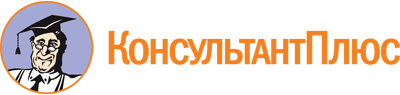 Постановление Кабинета Министров РА от 27.12.2019 N 329
(ред. от 26.10.2023)
"О государственной программе Республики Адыгея "Развитие физической культуры и спорта"Документ предоставлен КонсультантПлюс

www.consultant.ru

Дата сохранения: 11.11.2023
 Список изменяющих документов(в ред. Постановлений Кабинета Министров РА от 03.07.2020 N 125,от 30.12.2020 N 290, от 23.09.2021 N 187, от 25.11.2021 N 251,от 15.12.2021 N 269, от 13.07.2022 N 158, от 26.08.2022 N 204,от 08.11.2022 N 284, от 30.12.2022 N 382, от 02.03.2023 N 41,от 26.05.2023 N 113, от 26.10.2023 N 265)Список изменяющих документов(в ред. Постановлений Кабинета Министров РА от 30.12.2020 N 290,от 23.09.2021 N 187, от 25.11.2021 N 251, от 15.12.2021 N 269,от 13.07.2022 N 158, от 26.08.2022 N 204, от 08.11.2022 N 284,от 30.12.2022 N 382, от 02.03.2023 N 41, от 26.05.2023 N 113,от 26.10.2023 N 265)Ответственный исполнитель государственной программы Республики Адыгея "Развитие физической культуры и спорта" (далее - государственная программа)Комитет Республики Адыгея по физической культуре и спортуСоисполнители государственной программыотсутствуютУчастники государственной программы1) Министерство строительства, транспорта, жилищно-коммунального и дорожного хозяйства Республики Адыгея;2) органы местного самоуправленияПодпрограммы государственной программы1) подпрограмма "Развитие физической культуры и массового спорта";2) подпрограмма "Развитие спорта высших достижений и системы подготовки спортивного резерва";3) подпрограмма "Реализация государственной политики в сфере физической культуры и спорта в Республике Адыгея"Программно-целевые инструментыотсутствуютЦель государственной программымотивация населения Республики Адыгея к систематическим занятиям физической культурой и спортом, активизация спортивно-массовой работы, а также подготовка спортивного резерва и развитие спортивной инфраструктурыЗадачи государственной программы1) создание для всех категорий и групп населения Республики Адыгея условий для занятий физической культурой и спортом, массовым спортом, в том числе повышение уровня обеспеченности населения объектами спорта;2) совершенствование системы подготовки спортсменов высокого класса;3) повышение эффективности системы государственного управления в сфере физической культуры и спорта;4) создание эффективной системы физического воспитания различных категорий и групп населения;5) повышение доступности спортивной инфраструктуры для всех категорий и групп населения;6) Совершенствование нормативно-правового регулирования сферы физической культуры и спорта и обеспечение безопасности при проведении физкультурно-массовых мероприятий(в ред. Постановления Кабинета Министров РА от 26.10.2023 N 265)(в ред. Постановления Кабинета Министров РА от 26.10.2023 N 265)Целевые показатели (индикаторы) государственной программы1) доля населения Республики Адыгея, систематически занимающегося физической культурой и спортом, в общей численности населения Республики Адыгея;2) доля спортсменов-разрядников в общем количестве лиц, имеющих разряды и звания (от I разряда до звания "Заслуженный мастер спорта России");3) степень достижения целевых показателей государственной программы;4) доля сельского населения, систематически занимающегося физической культурой и спортом(в ред. Постановления Кабинета Министров РА от 13.07.2022 N 158)(в ред. Постановления Кабинета Министров РА от 13.07.2022 N 158)Этапы и сроки реализации государственной программыгосударственная программа реализуется в один этап, срок реализации государственной программы - 2020 - 2025 годы(в ред. Постановления Кабинета Министров РА от 26.08.2022 N 204)(в ред. Постановления Кабинета Министров РА от 26.08.2022 N 204)Ресурсное обеспечение государственной программыобщий объем ресурсного обеспечения реализации государственной программы составляет 4671939,50 тысячи рублей, в том числе:1) за счет средств республиканского бюджета Республики Адыгея - 3922070,8 тысячи рублей, в том числе:а) в 2020 году - 669734,34 тысячи рублей;б) в 2021 году - 539910,80 тысячи рублей;в) в 2022 году - 652256,90 тысячи рублей;г) в 2023 году - 829992,55 тысячи рублей;д) в 2024 году - 619958,08 тысячи рублей;е) в 2025 году - 630492,53 тысячи рублей;2) за счет средств федерального бюджета - 691533,93 тысячи рублей, в том числе:а) в 2020 году - 227608,83 тысячи рублей;б) в 2021 году - 163418,30 тысячи рублей;в) в 2022 году - 97994,50 тысячи рублей;г) в 2023 году - 87810,60 тысячи рублей;д) в 2024 году - 88701,70 тысячи рублей;е) в 2025 году - 26000,00 тысячи рублей;3) за счет средств местного бюджета - 38060,37 тысячи рублей, в том числе:а) в 2020 году - 14448,20 тысячи рублей;б) в 2021 году - 14493,92 тысячи рублей;в) в 2022 году - 263,95 тысячи рублей;г) в 2023 году - 8754,30 тысячи рублей;д) в 2024 году - 100,00 тысячи рублей;е) в 2025 году - 0,00 тысячи рублей(в ред. Постановления Кабинета Министров РА от 26.10.2023 N 265)(в ред. Постановления Кабинета Министров РА от 26.10.2023 N 265)Ожидаемые результаты реализации государственной программы1) доведение доли граждан, систематически занимающихся физической культурой и спортом, до 56,9% к концу 2025 года;2) повышение конкурентоспособности спортсменов Республики Адыгея на всероссийской и международной аренах, а также доведение доли занимающихся на этапах высшего спортивного мастерства в организациях, осуществляющих спортивную подготовку, до 27% в 2025 году;3) обеспечение развития инфраструктуры физической культуры и спорта в Республике Адыгея, в том числе достижение уровня обеспеченности населения спортивными сооружениями, до 62,7% к 2025 году(в ред. Постановления Кабинета Министров РА от 26.08.2022 N 204)(в ред. Постановления Кабинета Министров РА от 26.08.2022 N 204)Ответственный исполнитель подпрограммыКомитет Республики Адыгея по физической культуре и спортуУчастники подпрограммыорганы местного самоуправленияПрограммно-целевые инструменты подпрограммыотсутствуютЦель подпрограммыобеспечение возможности систематически заниматься физической культурой и массовым спортом и вести здоровый образ жизни населению Республики АдыгеяЗадачи подпрограммы1) повышение эффективности пропаганды физической культуры и спорта, включая меры по популяризации нравственных ценностей спорта и олимпизма;2) обеспечение населения Республики Адыгея объектами физической культуры и спортаЦелевые показатели (индикаторы) подпрограммы1) единовременная пропускная способность объектов, введенных в эксплуатацию в рамках государственной программы;2) доля детей и молодежи (возраст 3 - 29 лет), систематически занимающихся физической культурой и спортом;3) доля граждан среднего возраста (женщины 30 - 54 года, мужчины 30 - 59 лет), систематически занимающихся физической культурой и спортом;4) доля граждан старшего возраста (женщины 55 - 79 лет, мужчины 60 - 79 лет), систематически занимающихся физической культурой и спортом;5) доля населения Республики Адыгея, занятого в экономике, занимающегося физической культурой и спортом;6) доля учащихся и студентов, систематически занимающихся физической культурой и спортом;7) доля лиц с ограниченными возможностями здоровья и инвалидов, систематически занимающихся физической культурой и спортом;8) уровень обеспеченности населения Республики Адыгея спортивными сооружениями исходя из единовременной пропускной способности объектов спортаЭтапы и сроки реализации подпрограммыподпрограмма реализуется в один этап, срок реализации подпрограммы - 2020 - 2025 годы(в ред. Постановления Кабинета Министров РА от 26.08.2022 N 204)(в ред. Постановления Кабинета Министров РА от 26.08.2022 N 204)Ресурсное обеспечение подпрограммыобъем ресурсного обеспечения реализации подпрограммы составляет 1724142,24 тысячи рублей, в том числе:1) за счет средств республиканского бюджета Республики Адыгея - 1047222,54 тысячи рублей, в том числе:а) в 2020 году - 277832,17 тысячи рублей;б) в 2021 году - 127271,52 тысячи рублей;в) в 2022 году - 182281,40 тысячи рублей;г) в 2023 году - 155442,70 тысячи рублей;д) в 2024 году - 150829,82 тысячи рублей;е) в 2025 году - 153387,23 тысячи рублей;2) за счет средств федерального бюджета - 639037,03 тысячи рублей, в том числе:а) в 2020 году - 208633,23 тысячи рублей;б) в 2021 году - 154985,70 тысячи рублей;в) в 2022 году - 86927,80 тысячи рублей;г) в 2023 году - 80942,10 тысячи рублей;д) в 2024 году - 81548,20 тысячи рублей;е) в 2025 году - 26000,00 тысячи рублей;3) за счет средств местного бюджета - 38060,37 тысячи рублей, в том числе:а) в 2020 году - 14448,20 тысячи рублей;б) в 2021 году - 14493,92 тысячи рублей;в) в 2022 году - 263,95 тысячи рублей;г) в 2023 году - 8754,30 тысячи рублей;д) в 2024 году - 100,00 тысячи рублей;е) в 2025 году - 0,00 тысячи рублей(в ред. Постановления Кабинета Министров РА от 26.10.2023 N 265)(в ред. Постановления Кабинета Министров РА от 26.10.2023 N 265)Ожидаемые результаты реализации подпрограммы1) увеличение доли детей и молодежи (возраст 3 - 29 лет), систематически занимающихся физической культурой и спортом, до 87,5% к 2025 году;2) увеличение доли граждан среднего возраста (женщины в возрасте 30 - 54 года, мужчины в возрасте 30 - 59 лет), систематически занимающихся физической культурой и спортом, в общей численности граждан среднего возраста до 52,5% к 2025 году;3) увеличение доли граждан старшего возраста (женщины 55 - 79 лет, мужчины 60 - 79 лет), систематически занимающихся физической культурой и спортом, в общей численности граждан среднего возраста до 22,5% к 2025 году(в ред. Постановления Кабинета Министров РА от 26.08.2022 N 204)(в ред. Постановления Кабинета Министров РА от 26.08.2022 N 204)Ответственный исполнитель подпрограммыКомитет Республики Адыгея по физической культуре и спортуУчастник подпрограммыМинистерство строительства, транспорта, жилищно-коммунального и дорожного хозяйства Республики АдыгеяПрограммно-целевые инструменты подпрограммыотсутствуютЦель подпрограммыповышение конкурентоспособности спортсменов Республики Адыгея на всероссийской и международной спортивной аренеЗадачи подпрограммы1) обеспечение подготовки спортсменов высокого класса в соответствии с требованиями современной методики спортивной тренировки, а также совершенствование системы подготовки спортивного резерва;2) создание условий, направленных на увеличение числа перспективных спортсменов;3) совершенствование системы отбора и подготовки спортивного резерва для спортивных сборных команд Российской Федерации, преимущественно по олимпийским, паралимпийским и сурдлимпийским видам спортаЦелевые показатели (индикаторы) подпрограммы1) количество квалифицированных тренеров и тренеров-преподавателей физкультурно-спортивных организаций, работающих по специальности;2) доля организаций, оказывающих услуги по спортивной подготовке в соответствии с федеральными стандартами спортивной подготовки, в общем количестве организаций в сфере физической культуры и спорта, в том числе для лиц с ограниченными возможностями здоровья и инвалидов;3) доля занимающихся на этапе высшего спортивного мастерства в организациях, осуществляющих спортивную подготовку, в общем количестве занимающихся на этапе спортивного совершенствования в организациях, осуществляющих спортивную подготовку;4) количество профессиональных спортивных клубов по игровым видам спорта, подготовленных к участию в соревнованиях всероссийского уровня;5) доля граждан, занимающихся в спортивных организациях, в общей численности детей и молодежи 6 - 15 лет;6) доля спортсменов-разрядников в общем количестве лиц, занимающихся в системе специализированных детско-юношеских спортивных школ олимпийского резерва и училищ олимпийского резерва;7) доля лиц, занимающихся по программам спортивной подготовки в организациях ведомственной принадлежности физической культуры и спортаЭтапы и сроки реализации подпрограммыподпрограмма реализуется в один этап, срок реализации подпрограммы - 2020 - 2025 годы(в ред. Постановления Кабинета Министров РА от 26.08.2022 N 204)(в ред. Постановления Кабинета Министров РА от 26.08.2022 N 204)Ресурсное обеспечение подпрограммыобъем ресурсного обеспечения реализации подпрограммы составляет 2754913,68 тысячи рублей, в том числе:1) за счет средств республиканского бюджета Республики Адыгея - 2681327,18 тысячи рублей, в том числе:а) в 2020 году - 369444,69 тысячи рублей;б) в 2021 году - 389326,58 тысячи рублей;в) в 2022 году - 444303,40 тысячи рублей;г) в 2023 году - 611386,05 тысячи рублей;д) в 2024 году - 440508,66 тысячи рублей;е) в 2025 году - 447447,40 тысячи рублей;2) за счет средств федерального бюджета - 52496,90 тысячи рублей, в том числе:а) в 2020 году - 18975,60 тысячи рублей;б) в 2021 году - 8432,60 тысячи рублей;в) в 2022 году - 11066,70 тысячи рублей;г) в 2023 году - 6868,50 тысячи рублей;д) в 2024 году - 7153,50 тысячи рублей;е) в 2025 году - 0,00 тысячи рублей(в ред. Постановления Кабинета Министров РА от 26.10.2023 N 265)(в ред. Постановления Кабинета Министров РА от 26.10.2023 N 265)Ожидаемые результаты реализации подпрограммыдостижение высоких результатов спортсменами Республики Адыгея на Олимпийских играх, чемпионатах, первенствах и кубках мира, чемпионатах, первенствах и кубках Европы и иных международных спортивных соревнованияхОтветственный исполнитель подпрограммыКомитет Республики Адыгея по физической культуре и спортуУчастники подпрограммыотсутствуютПрограммно-целевые инструменты подпрограммыотсутствуютЦель подпрограммысоздание условий для развития физической культуры и спорта в Республике АдыгеяЗадачи подпрограммы1) осуществление государственной политики в сфере физической культуры и спорта в Республике Адыгея;2) обеспечение эффективного использования средств республиканского бюджета Республики Адыгея на реализацию государственной программыЦелевой показатель (индикатор) подпрограммыудельный вес фактически исполненных мероприятий государственной программыЭтапы и сроки реализации подпрограммыподпрограмма реализуется в один этап, срок реализации - 2020 - 2025 годы(в ред. Постановления Кабинета Министров РА от 26.08.2022 N 204)(в ред. Постановления Кабинета Министров РА от 26.08.2022 N 204)Ресурсное обеспечение подпрограммыобъем ресурсного обеспечения реализации подпрограммы составляет 192883,58 тысячи рублей, в том числе:1) за счет средств республиканского бюджета Республики Адыгея - 2681327,18 тысячи рублей, в том числе:а) в 2020 году - 369444,69 тысячи рублей;б) в 2021 году - 389326,58 тысячи рублей;в) в 2022 году - 444303,40 тысячи рублей;г) в 2023 году - 63163,80 тысячи рублей;д) в 2024 году - 440508,66 тысячи рублей;е) в 2025 году - 447447,40 тысячи рублей(в ред. Постановления Кабинета Министров РА от 26.10.2023 N 265)(в ред. Постановления Кабинета Министров РА от 26.10.2023 N 265)Ожидаемые результаты реализации подпрограммыустойчивое развитие сферы физической культуры и спорта на территории Республики АдыгеяСписок изменяющих документов(в ред. Постановлений Кабинета Министров РА от 26.08.2022 N 204,от 26.10.2023 N 265)Наименование целевого показателя (индикатора)Источник получения информацииЕдиница измеренияЗначение целевых показателей (индикаторов)Значение целевых показателей (индикаторов)Значение целевых показателей (индикаторов)Значение целевых показателей (индикаторов)Значение целевых показателей (индикаторов)Значение целевых показателей (индикаторов)Значение целевых показателей (индикаторов)Значение целевых показателей (индикаторов)Наименование целевого показателя (индикатора)Источник получения информацииЕдиница измерения2018 год2019 год2020 год2021 год2022 год2023 год2024 год2025 годГосударственная программа Республики Адыгея "Развитие физической культуры и спорта" (далее - государственная программа)Государственная программа Республики Адыгея "Развитие физической культуры и спорта" (далее - государственная программа)Государственная программа Республики Адыгея "Развитие физической культуры и спорта" (далее - государственная программа)Государственная программа Республики Адыгея "Развитие физической культуры и спорта" (далее - государственная программа)Государственная программа Республики Адыгея "Развитие физической культуры и спорта" (далее - государственная программа)Государственная программа Республики Адыгея "Развитие физической культуры и спорта" (далее - государственная программа)Государственная программа Республики Адыгея "Развитие физической культуры и спорта" (далее - государственная программа)Государственная программа Республики Адыгея "Развитие физической культуры и спорта" (далее - государственная программа)Государственная программа Республики Адыгея "Развитие физической культуры и спорта" (далее - государственная программа)Государственная программа Республики Адыгея "Развитие физической культуры и спорта" (далее - государственная программа)Государственная программа Республики Адыгея "Развитие физической культуры и спорта" (далее - государственная программа)1. Доля населения Республики Адыгея, систематически занимающегося физической культурой и спортом, в общей численности населения Республики Адыгеяданные государственного статистического наблюдения (далее - статистические данные)процентов39,547,147,549,351,754,256,456,9(п. 1 в ред. Постановления Кабинета Министров РА от 26.10.2023 N 265)(п. 1 в ред. Постановления Кабинета Министров РА от 26.10.2023 N 265)(п. 1 в ред. Постановления Кабинета Министров РА от 26.10.2023 N 265)(п. 1 в ред. Постановления Кабинета Министров РА от 26.10.2023 N 265)(п. 1 в ред. Постановления Кабинета Министров РА от 26.10.2023 N 265)(п. 1 в ред. Постановления Кабинета Министров РА от 26.10.2023 N 265)(п. 1 в ред. Постановления Кабинета Министров РА от 26.10.2023 N 265)(п. 1 в ред. Постановления Кабинета Министров РА от 26.10.2023 N 265)(п. 1 в ред. Постановления Кабинета Министров РА от 26.10.2023 N 265)(п. 1 в ред. Постановления Кабинета Министров РА от 26.10.2023 N 265)(п. 1 в ред. Постановления Кабинета Министров РА от 26.10.2023 N 265)2. Доля спортсменов-разрядников в общем количестве лиц, имеющих разряды и звания (от I разряда до звания "Заслуженный мастер спорта России")статистические данныепроцентов22,622,82323,52424,52525,53. Степень достижения целевых показателей государственной программыведомственная отчетностьпроцентов--1001001001001001004. Доля сельского населения, систематически занимающегося физической культурой и спортомстатистические данныепроцентов----45,746,848,048,55. Количество созданных новых постоянных рабочих местведомственная отчетностьединиц----71015-(п. 5 введен Постановлением Кабинета Министров РА от 26.10.2023 N 265)(п. 5 введен Постановлением Кабинета Министров РА от 26.10.2023 N 265)(п. 5 введен Постановлением Кабинета Министров РА от 26.10.2023 N 265)(п. 5 введен Постановлением Кабинета Министров РА от 26.10.2023 N 265)(п. 5 введен Постановлением Кабинета Министров РА от 26.10.2023 N 265)(п. 5 введен Постановлением Кабинета Министров РА от 26.10.2023 N 265)(п. 5 введен Постановлением Кабинета Министров РА от 26.10.2023 N 265)(п. 5 введен Постановлением Кабинета Министров РА от 26.10.2023 N 265)(п. 5 введен Постановлением Кабинета Министров РА от 26.10.2023 N 265)(п. 5 введен Постановлением Кабинета Министров РА от 26.10.2023 N 265)(п. 5 введен Постановлением Кабинета Министров РА от 26.10.2023 N 265)6. Число лиц, занимающихся спортом в ГБО ДО "Спортивная школа по вольной борьбе"ведомственная отчетностьчеловек--200200240350500-(п. 6 введен Постановлением Кабинета Министров РА от 26.10.2023 N 265)(п. 6 введен Постановлением Кабинета Министров РА от 26.10.2023 N 265)(п. 6 введен Постановлением Кабинета Министров РА от 26.10.2023 N 265)(п. 6 введен Постановлением Кабинета Министров РА от 26.10.2023 N 265)(п. 6 введен Постановлением Кабинета Министров РА от 26.10.2023 N 265)(п. 6 введен Постановлением Кабинета Министров РА от 26.10.2023 N 265)(п. 6 введен Постановлением Кабинета Министров РА от 26.10.2023 N 265)(п. 6 введен Постановлением Кабинета Министров РА от 26.10.2023 N 265)(п. 6 введен Постановлением Кабинета Министров РА от 26.10.2023 N 265)(п. 6 введен Постановлением Кабинета Министров РА от 26.10.2023 N 265)(п. 6 введен Постановлением Кабинета Министров РА от 26.10.2023 N 265)Подпрограмма "Развитие физической культуры и массового спорта"Подпрограмма "Развитие физической культуры и массового спорта"Подпрограмма "Развитие физической культуры и массового спорта"Подпрограмма "Развитие физической культуры и массового спорта"Подпрограмма "Развитие физической культуры и массового спорта"Подпрограмма "Развитие физической культуры и массового спорта"Подпрограмма "Развитие физической культуры и массового спорта"Подпрограмма "Развитие физической культуры и массового спорта"Подпрограмма "Развитие физической культуры и массового спорта"Подпрограмма "Развитие физической культуры и массового спорта"Подпрограмма "Развитие физической культуры и массового спорта"1. Единовременная пропускная способность объектов, введенных в эксплуатацию в рамках государственной программыведомственная отчетностьчеловек120013001400150016001700180019002. Доля детей и молодежи (возраст 3 - 29 лет), систематически занимающихся физической культурой и спортомстатистические данныепроцентов-81,483,884,785,486,787,087,53. Доля граждан среднего возраста (женщины 30 - 54 года, мужчины 30 - 59 лет), систематически занимающихся физической культурой и спортомстатистические данныепроцентов-35,6364044485252,54. Доля граждан старшего возраста (женщины 55 - 79 лет, мужчины 60 - 79 лет), систематически занимающихся физической культурой и спортомстатистические данныепроцентов-9,612,514,51719,52222,55. Доля населения Республики Адыгея, занятого в экономике, занимающегося физической культурой и спортомстатистические данныепроцентов43,543,543,54547495151,56. Доля учащихся и студентов, систематически занимающихся физической культурой и спортомстатистические данныепроцентов71,977,590,390,590,790,991,191,67. Доля лиц с ограниченными возможностями здоровья и инвалидов, систематически занимающихся физической культурой и спортомстатистические данныепроцентов16,317,422,62527293131,58. Уровень обеспеченности населения Республики Адыгея спортивными сооружениями исходя из единовременной пропускной способности объектов спортастатистические данныепроцентов355959,560,06262,162,262,3Подпрограмма "Развитие спорта высших достижений и системы подготовки спортивного резерва"Подпрограмма "Развитие спорта высших достижений и системы подготовки спортивного резерва"Подпрограмма "Развитие спорта высших достижений и системы подготовки спортивного резерва"Подпрограмма "Развитие спорта высших достижений и системы подготовки спортивного резерва"Подпрограмма "Развитие спорта высших достижений и системы подготовки спортивного резерва"Подпрограмма "Развитие спорта высших достижений и системы подготовки спортивного резерва"Подпрограмма "Развитие спорта высших достижений и системы подготовки спортивного резерва"Подпрограмма "Развитие спорта высших достижений и системы подготовки спортивного резерва"Подпрограмма "Развитие спорта высших достижений и системы подготовки спортивного резерва"Подпрограмма "Развитие спорта высших достижений и системы подготовки спортивного резерва"Подпрограмма "Развитие спорта высших достижений и системы подготовки спортивного резерва"1. Количество квалифицированных тренеров и тренеров-преподавателей физкультурно-спортивных организаций, работающих по специальностистатистические данныечеловек2452482502552582612642652. Доля организаций, оказывающих услуги по спортивной подготовке в соответствии с федеральными стандартами спортивной подготовки, в общем количестве организаций в сфере физической культуры и спорта, в том числе для лиц с ограниченными возможностями здоровья и инвалидовстатистические данныепроцентов90951001001001001001003. Доля занимающихся на этапе высшего спортивного мастерства в организациях, осуществляющих спортивную подготовку, в общем количестве занимающихся на этапе спортивного совершенствования в организациях, осуществляющих спортивную подготовкустатистические данныепроцентов2424,524,52525,52626,5274. Количество профессиональных спортивных клубов по игровым видам спорта, подготовленных к участию в соревнованиях всероссийского уровняведомственная отчетностьединиц444444445. Доля граждан, занимающихся в спортивных организациях, в общей численности детей и молодежи 6 - 15 летстатистические данныепроцентов44475050,55151,55252,56. Доля спортсменов-разрядников в общем количестве лиц, занимающихся в системе специализированных детско-юношеских спортивных школ олимпийского резерва и училищ олимпийского резервастатистические данныепроцентов47,54848,54949,55050,5517. Доля лиц, занимающихся по программам спортивной подготовки, в организациях ведомственной принадлежности физической культуры и спортастатистические данныепроцентов-9495969799100100Подпрограмма "Реализация государственной политики в сфере физической культуры и спорта в Республике Адыгея"Подпрограмма "Реализация государственной политики в сфере физической культуры и спорта в Республике Адыгея"Подпрограмма "Реализация государственной политики в сфере физической культуры и спорта в Республике Адыгея"Подпрограмма "Реализация государственной политики в сфере физической культуры и спорта в Республике Адыгея"Подпрограмма "Реализация государственной политики в сфере физической культуры и спорта в Республике Адыгея"Подпрограмма "Реализация государственной политики в сфере физической культуры и спорта в Республике Адыгея"Подпрограмма "Реализация государственной политики в сфере физической культуры и спорта в Республике Адыгея"Подпрограмма "Реализация государственной политики в сфере физической культуры и спорта в Республике Адыгея"Подпрограмма "Реализация государственной политики в сфере физической культуры и спорта в Республике Адыгея"Подпрограмма "Реализация государственной политики в сфере физической культуры и спорта в Республике Адыгея"Подпрограмма "Реализация государственной политики в сфере физической культуры и спорта в Республике Адыгея"Удельный вес фактически исполненных мероприятий государственной программыведомственная отчетностьпроцентов--909090909090Список изменяющих документов(в ред. Постановления Кабинета Министров РА от 26.10.2023 N 265)Наименование целевого показателя (индикатора)Методика расчета целевого показателя (индикатора)1. Уровень обеспеченности граждан спортивными сооружениями исходя из единовременной пропускной способности объектовЕПС = ЕПСфакт / ЕПСнорм x 100,где:ЕПСфакт - единовременная пропускная способность имеющихся спортивных сооружений, в соответствии с данными федерального статистического наблюдения по форме N 1-ФК "Сведения о физической культуре и спорте" (человек);ЕПСнорм - нормативная потребность в объектах спортивной инфраструктуры, исходя из единовременной пропускной способности спортивных сооружений, рассчитанная в соответствии с методическими рекомендациями о применении нормативов и норм при определении потребности субъектов Российской Федерации в объектах физической культуры и спорта, утвержденными приказом Минспорта России от 21 марта 2018 г. N 244 (человек).Расчет показателя производится по Республике Адыгея и муниципальным образованиям Республики Адыгея2. Доля граждан, систематически занимающихся физической культурой и спортомДз = Чз / (Чн - Чнп) x 100,где:Чз - численность населения в возрасте 3 - 79 лет, занимающегося физической культурой и спортом, в соответствии с данными федерального статистического наблюдения по форме N 1-ФК "Сведения о физической культуре и спорте" (человек);Чн - численность населения в возрасте 3 - 79 лет по состоянию на 1 января отчетного года (человек). Источник данных - Единая межведомственная информационно-статистическая система;Чнп - численность населения в возрасте 3 - 79 лет, имеющего противопоказания и ограничения для занятий физической культурой и спортом, согласно формам статистического наблюдения, за отчетный год (человек).Расчет показателя производится по Республике Адыгея и муниципальным образованиям Республики АдыгеяСписок изменяющих документов(в ред. Постановлений Кабинета Министров РА от 26.08.2022 N 204,от 08.11.2022 N 284, от 30.12.2022 N 382, от 02.03.2023 N 41)Наименование государственной программы Республики Адыгея, подпрограммы, основного мероприятияОтветственный исполнитель, участникСрок выполненияОжидаемый непосредственный результатСвязь с целевыми показателями (индикаторами) подпрограммыГосударственная программа Республики Адыгея "Развитие физической культуры и спорта" (далее - государственная программа)Государственная программа Республики Адыгея "Развитие физической культуры и спорта" (далее - государственная программа)Государственная программа Республики Адыгея "Развитие физической культуры и спорта" (далее - государственная программа)Государственная программа Республики Адыгея "Развитие физической культуры и спорта" (далее - государственная программа)Государственная программа Республики Адыгея "Развитие физической культуры и спорта" (далее - государственная программа)Цель государственной программы: мотивация населения Республики Адыгея к систематическим занятиям физической культурой и спортом, активизация спортивно-массовой работы, а также подготовка спортивного резерва и развитие спортивной инфраструктурыЦель государственной программы: мотивация населения Республики Адыгея к систематическим занятиям физической культурой и спортом, активизация спортивно-массовой работы, а также подготовка спортивного резерва и развитие спортивной инфраструктурыЦель государственной программы: мотивация населения Республики Адыгея к систематическим занятиям физической культурой и спортом, активизация спортивно-массовой работы, а также подготовка спортивного резерва и развитие спортивной инфраструктурыЦель государственной программы: мотивация населения Республики Адыгея к систематическим занятиям физической культурой и спортом, активизация спортивно-массовой работы, а также подготовка спортивного резерва и развитие спортивной инфраструктурыЦель государственной программы: мотивация населения Республики Адыгея к систематическим занятиям физической культурой и спортом, активизация спортивно-массовой работы, а также подготовка спортивного резерва и развитие спортивной инфраструктурыЗадача государственной программы: создание для всех категорий и групп населения Республики Адыгея условий для занятий физической культурой и спортом, массовым спортом, в том числе повышение уровня обеспеченности населения объектами спортаЗадача государственной программы: создание для всех категорий и групп населения Республики Адыгея условий для занятий физической культурой и спортом, массовым спортом, в том числе повышение уровня обеспеченности населения объектами спортаЗадача государственной программы: создание для всех категорий и групп населения Республики Адыгея условий для занятий физической культурой и спортом, массовым спортом, в том числе повышение уровня обеспеченности населения объектами спортаЗадача государственной программы: создание для всех категорий и групп населения Республики Адыгея условий для занятий физической культурой и спортом, массовым спортом, в том числе повышение уровня обеспеченности населения объектами спортаЗадача государственной программы: создание для всех категорий и групп населения Республики Адыгея условий для занятий физической культурой и спортом, массовым спортом, в том числе повышение уровня обеспеченности населения объектами спортаЦелевые показатели (индикаторы) государственной программы:1) доля населения Республики Адыгея, систематически занимающегося физической культурой и спортом, в общей численности населения Республики Адыгея;2) доля сельского населения, систематически занимающегося физической культурой и спортомЦелевые показатели (индикаторы) государственной программы:1) доля населения Республики Адыгея, систематически занимающегося физической культурой и спортом, в общей численности населения Республики Адыгея;2) доля сельского населения, систематически занимающегося физической культурой и спортомЦелевые показатели (индикаторы) государственной программы:1) доля населения Республики Адыгея, систематически занимающегося физической культурой и спортом, в общей численности населения Республики Адыгея;2) доля сельского населения, систематически занимающегося физической культурой и спортомЦелевые показатели (индикаторы) государственной программы:1) доля населения Республики Адыгея, систематически занимающегося физической культурой и спортом, в общей численности населения Республики Адыгея;2) доля сельского населения, систематически занимающегося физической культурой и спортомЦелевые показатели (индикаторы) государственной программы:1) доля населения Республики Адыгея, систематически занимающегося физической культурой и спортом, в общей численности населения Республики Адыгея;2) доля сельского населения, систематически занимающегося физической культурой и спортомПодпрограмма "Развитие физической культуры и массового спорта"Подпрограмма "Развитие физической культуры и массового спорта"Подпрограмма "Развитие физической культуры и массового спорта"Подпрограмма "Развитие физической культуры и массового спорта"Подпрограмма "Развитие физической культуры и массового спорта"Цель подпрограммы: обеспечение возможности систематически заниматься физической культурой и массовым спортом и вести здоровый образ жизни населению Республики АдыгеяЦель подпрограммы: обеспечение возможности систематически заниматься физической культурой и массовым спортом и вести здоровый образ жизни населению Республики АдыгеяЦель подпрограммы: обеспечение возможности систематически заниматься физической культурой и массовым спортом и вести здоровый образ жизни населению Республики АдыгеяЦель подпрограммы: обеспечение возможности систематически заниматься физической культурой и массовым спортом и вести здоровый образ жизни населению Республики АдыгеяЦель подпрограммы: обеспечение возможности систематически заниматься физической культурой и массовым спортом и вести здоровый образ жизни населению Республики АдыгеяЗадача подпрограммы: повышение эффективности пропаганды физической культуры и спорта, включая меры по популяризации нравственных ценностей спорта и олимпизмаЗадача подпрограммы: повышение эффективности пропаганды физической культуры и спорта, включая меры по популяризации нравственных ценностей спорта и олимпизмаЗадача подпрограммы: повышение эффективности пропаганды физической культуры и спорта, включая меры по популяризации нравственных ценностей спорта и олимпизмаЗадача подпрограммы: повышение эффективности пропаганды физической культуры и спорта, включая меры по популяризации нравственных ценностей спорта и олимпизмаЗадача подпрограммы: повышение эффективности пропаганды физической культуры и спорта, включая меры по популяризации нравственных ценностей спорта и олимпизма1. Основное мероприятие "Обеспечение организации и проведения физкультурных мероприятий и массовых спортивных мероприятий"Комитет Республики Адыгея по физической культуре и спорту (далее - Комитет)2020 - 2025 годы1) увеличение доли детей и молодежи (возраст 3 - 29 лет), систематически занимающихся физической культурой и спортом, до 87,5% к 2025 году;2) увеличение доли граждан среднего возраста (женщины в возрасте 30 - 54 года, мужчины в возрасте 30 - 59 лет), систематически занимающихся физической культурой и спортом, в общей численности граждан среднего возраста до 52,5% к 2025 году;3) увеличение доли граждан старшего возраста (женщины 55 - 79 лет, мужчины 60 - 79 лет), систематически занимающихся физической культурой и спортом, в общей численности граждан среднего возраста до 22,5% к 2025 году1) доля детей и молодежи (возраст 3 - 29 лет), систематически занимающихся физической культурой и спортом;2) доля граждан среднего возраста (женщины 30 - 54 года, мужчины 30 - 59 лет), систематически занимающихся физической культурой и спортом;3) доля граждан старшего возраста (женщины 55 - 79 лет, мужчины 60 - 79 лет), систематически занимающихся физической культурой и спортом;4) доля населения Республики Адыгея, занятого в экономике, занимающегося физической культурой и спортом;5) доля учащихся и студентов, систематически занимающихся физической культурой и спортом;6) доля лиц с ограниченными возможностями здоровья и инвалидов, систематически занимающихся физической культурой и спортом2. Основное мероприятие "Финансовое обеспечение деятельности государственных бюджетных учреждений Республики Адыгея в сфере физической культуры и массового спорта"Комитет2020 - 2025 годы1) увеличение доли детей и молодежи (возраст 3 - 29 лет), систематически занимающихся физической культурой и спортом, до 87,5% к 2025 году;2) увеличение доли граждан среднего возраста (женщины в возрасте 30 - 54 года, мужчины в возрасте 30 - 59 лет), систематически занимающихся физической культурой и спортом, в общей численности граждан среднего возраста до 52,5% к 2025 году;3) увеличение доли граждан старшего возраста (женщины 55 - 79 лет, мужчины 60 - 79 лет), систематически занимающихся физической культурой и спортом, в общей численности граждан среднего возраста до 22,5% к 2025 году1) доля детей и молодежи (возраст 3 - 29 лет), систематически занимающихся физической культурой и спортом;2) доля граждан среднего возраста (женщины 30 - 54 года, мужчины 30 - 59 лет), систематически занимающихся физической культурой и спортом;3) доля граждан старшего возраста (женщины 55 - 79 лет, мужчины 60 - 79 лет), систематически занимающихся физической культурой и спортом;4) доля населения Республики Адыгея, занятого в экономике, занимающегося физической культурой и спортом;5) доля учащихся и студентов, систематически занимающихся физической культурой и спортом;6) доля лиц с ограниченными возможностями здоровья и инвалидов, систематически занимающихся физической культурой и спортом3. Основное мероприятие "Проведение мероприятий Всероссийского физкультурно-спортивного комплекса "Готов к труду и обороне" (ГТО)"Комитет2020 - 2025 годы1) увеличение доли детей и молодежи (возраст 3 - 29 лет), систематически занимающихся физической культурой и спортом, до 87,5% к 2025 году;2) увеличение доли граждан среднего возраста (женщины в возрасте 30 - 54 года, мужчины в возрасте 30 - 59 лет), систематически занимающихся физической культурой и спортом, в общей численности граждан среднего возраста до 52,5% к 2025 году;3) увеличение доли граждан старшего возраста (женщины 55 - 79 лет, мужчины 60 - 79 лет), систематически занимающихся физической культурой и спортом, в общей численности граждан среднего возрастало 22,5% к 2025 году1) доля детей и молодежи (возраст 3 - 29 лет), систематически занимающихся физической культурой и спортом;2) доля граждан среднего возраста (женщины 30 - 54 года, мужчины 30 - 59 лет), систематически занимающихся физической культурой и спортом;3) доля граждан старшего возраста (женщины 55 - 79 лет, мужчины 60 - 79 лет), систематически занимающихся физической культурой и спортом4. Основное мероприятие "Предоставление субсидий некоммерческим организациям"Комитет2022 - 2025 годы1) увеличение доли детей и молодежи (возраст 3 - 29 лет), систематически занимающихся физической культурой и спортом, до 87,5% к 2025 году;2) увеличение доли граждан среднего возраста (женщины в возрасте 30 - 54 года, мужчины в возрасте 30 - 59 лет), систематически занимающихся физической культурой и спортом, в общей численности граждан среднего возраста до 52,5% к 2025 годудоля учащихся и студентов, систематически занимающихся физической культурой и спортомЗадача подпрограммы: обеспечение населения Республики Адыгея объектами физической культуры и спортаЗадача подпрограммы: обеспечение населения Республики Адыгея объектами физической культуры и спортаЗадача подпрограммы: обеспечение населения Республики Адыгея объектами физической культуры и спортаЗадача подпрограммы: обеспечение населения Республики Адыгея объектами физической культуры и спортаЗадача подпрограммы: обеспечение населения Республики Адыгея объектами физической культуры и спорта5. Основное мероприятие "Развитие спортивной инфраструктуры и материально-технической базы для занятий физической культурой и массовым спортом"Комитет, органы местного самоуправления2020 - 2024 годы1) увеличение доли детей и молодежи (возраст 3 - 29 лет), систематически занимающихся физической культурой и спортом, до 87,5% к 2025 году;2) увеличение доли граждан среднего возраста (женщины в возрасте 30 - 54 лет, мужчины в возрасте 30 - 59 лет), систематически занимающихся физической культурой и спортом, в общей численности граждан среднего возраста до 52,5% к 2025 году1) единовременная пропускная способность объектов, введенных в эксплуатацию в рамках государственной программы;2) уровень обеспеченности населения Республики Адыгея спортивными сооружениями исходя из единовременной пропускной способности объектов спорта6. Основное мероприятие "Реализация регионального проекта "Создание для всех категорий и групп населения условий для занятий физической культурой и спортом, массовым спортом, в том числе повышение уровня обеспеченности населения объектами спорта и подготовка спортивного резерва"Комитет, органы местного самоуправления2020 - 2024 годы1) увеличение доли детей и молодежи (возраст 3 - 29 лет), систематически занимающихся физической культурой и спортом, до 87,5% к 2025 году;2) увеличение доли граждан среднего возраста (женщины в возрасте 30 - 54 лет, мужчины в возрасте 30 - 59 лет), систематически занимающихся физической культурой и спортом, в общей численности граждан среднего возраста до 52,5% к 2025 году1) единовременная пропускная способность объектов, введенных в эксплуатацию в рамках государственной программы;2) уровень обеспеченности населения Республики Адыгея спортивными сооружениями исходя из единовременной пропускной способности объектов спорта7. Основное мероприятие "Закупка оборудования для создания и монтажа футбольных полей"Комитет, органы местного самоуправления2022 год1) увеличение доли детей и молодежи (возраст 3 - 29 лет), систематически занимающихся физической культурой и спортом, до 87,5% к 2025 году;2) увеличение доли граждан среднего возраста (женщины в возрасте 30 - 54 года, мужчины в возрасте 30 - 59 лет), систематически занимающихся физической культурой и спортом, в общей численности граждан среднего возраста до 52,5% к 2025 годууровень обеспеченности населения Республики Адыгея спортивными сооружениями исходя из единовременной пропускной способности объектов спорта8. Основное мероприятие "Приведение в нормативное состояние спортивных объектов (зданий, сооружений) государственных бюджетных учреждений Республики Адыгея, подведомственных Комитету Республики Адыгея по физической культуре и спорту"Комитет Республики Адыгея по физической культуре и спорту2022 - 2025 годы1) увеличение доли детей и молодежи (возраст 3 - 29 лет), систематически занимающихся физической культурой и спортом, до 87,5% к 2025 году;2) увеличение доли граждан среднего возраста (женщины в возрасте 30 - 54 лет, мужчины в возрасте 30 - 59 лет), систематически занимающихся физической культурой и спортом, в общей численности граждан среднего возраста до 52,5% к 2025 годууровень обеспеченности населения Республики Адыгея спортивными сооружениями исходя из единовременной пропускной способности объектов спорта(п. 8 в ред. Постановления Кабинета Министров РА от 02.03.2023 N 41)(п. 8 в ред. Постановления Кабинета Министров РА от 02.03.2023 N 41)(п. 8 в ред. Постановления Кабинета Министров РА от 02.03.2023 N 41)(п. 8 в ред. Постановления Кабинета Министров РА от 02.03.2023 N 41)(п. 8 в ред. Постановления Кабинета Министров РА от 02.03.2023 N 41)9. Утратил силу с 30 декабря 2022 года. - Постановление Кабинета Министров РА от 30.12.2022 N 3829. Утратил силу с 30 декабря 2022 года. - Постановление Кабинета Министров РА от 30.12.2022 N 3829. Утратил силу с 30 декабря 2022 года. - Постановление Кабинета Министров РА от 30.12.2022 N 3829. Утратил силу с 30 декабря 2022 года. - Постановление Кабинета Министров РА от 30.12.2022 N 3829. Утратил силу с 30 декабря 2022 года. - Постановление Кабинета Министров РА от 30.12.2022 N 38210. Основное мероприятие "Приведение в нормативное состояние малых физкультурно-оздоровительных комплексов в Майкопском районе"Комитет Республики Адыгея по физической культуре и спорту, администрация муниципального образования "Майкопский район"2022 год1) увеличение доли детей и молодежи (возраст 3 - 29 лет), систематически занимающихся физической культурой и спортом, до 87,5% к 2025 году;2) увеличение доли граждан среднего возраста (женщины в возрасте 30 - 54 лет, мужчины в возрасте 30 - 59 лет), систематически занимающихся физической культурой и спортом, в общей численности граждан среднего возраста до 52,5% к 2025 годууровень обеспеченности населения Республики Адыгея спортивными сооружениями исходя из единовременной пропускной способности объектов спорта(п. 10 введен Постановлением Кабинета Министров РА от 08.11.2022 N 284)(п. 10 введен Постановлением Кабинета Министров РА от 08.11.2022 N 284)(п. 10 введен Постановлением Кабинета Министров РА от 08.11.2022 N 284)(п. 10 введен Постановлением Кабинета Министров РА от 08.11.2022 N 284)(п. 10 введен Постановлением Кабинета Министров РА от 08.11.2022 N 284)11) Основное мероприятие Основное мероприятие "Строительство и реконструкция физкультурно-оздоровительных комплексов и центров для массового спорта"Комитет Республики Адыгея по физической культуре и спорту, муниципальное образование "Красногвардейский район"2022 годы1) увеличение доли детей и молодежи (возраст 3 - 29 лет), систематически занимающихся физической культурой и спортом, до 87,5% к 2025 году;2) увеличение доли граждан среднего возраста (женщины в возрасте 30 - 54 лет, мужчины в возрасте 30 - 59 лет), систематически занимающихся физической культурой и спортом, в общей численности граждан среднего возраста до 52,5% к 2025 годууровень обеспеченности населения Республики Адыгея спортивными сооружениями исходя из единовременной пропускной способности объектов спорта(п. 11 введен Постановлением Кабинета Министров РА от 30.12.2022 N 382)(п. 11 введен Постановлением Кабинета Министров РА от 30.12.2022 N 382)(п. 11 введен Постановлением Кабинета Министров РА от 30.12.2022 N 382)(п. 11 введен Постановлением Кабинета Министров РА от 30.12.2022 N 382)(п. 11 введен Постановлением Кабинета Министров РА от 30.12.2022 N 382)Задача государственной программы: совершенствование системы подготовки спортсменов высокого классаЗадача государственной программы: совершенствование системы подготовки спортсменов высокого классаЗадача государственной программы: совершенствование системы подготовки спортсменов высокого классаЗадача государственной программы: совершенствование системы подготовки спортсменов высокого классаЗадача государственной программы: совершенствование системы подготовки спортсменов высокого классаЦелевой показатель (индикатор) государственной программы: доля спортсменов-разрядников в общем количестве лиц, имеющих разряды и звания (от I разряда до звания "Заслуженный мастер спорта России")Целевой показатель (индикатор) государственной программы: доля спортсменов-разрядников в общем количестве лиц, имеющих разряды и звания (от I разряда до звания "Заслуженный мастер спорта России")Целевой показатель (индикатор) государственной программы: доля спортсменов-разрядников в общем количестве лиц, имеющих разряды и звания (от I разряда до звания "Заслуженный мастер спорта России")Целевой показатель (индикатор) государственной программы: доля спортсменов-разрядников в общем количестве лиц, имеющих разряды и звания (от I разряда до звания "Заслуженный мастер спорта России")Целевой показатель (индикатор) государственной программы: доля спортсменов-разрядников в общем количестве лиц, имеющих разряды и звания (от I разряда до звания "Заслуженный мастер спорта России")Подпрограмма "Развитие спорта высших достижений и системы подготовки спортивного резерва"Подпрограмма "Развитие спорта высших достижений и системы подготовки спортивного резерва"Подпрограмма "Развитие спорта высших достижений и системы подготовки спортивного резерва"Подпрограмма "Развитие спорта высших достижений и системы подготовки спортивного резерва"Подпрограмма "Развитие спорта высших достижений и системы подготовки спортивного резерва"Цель подпрограммы: повышение конкурентоспособности спортсменов Республики Адыгея на всероссийской и международной спортивной аренеЦель подпрограммы: повышение конкурентоспособности спортсменов Республики Адыгея на всероссийской и международной спортивной аренеЦель подпрограммы: повышение конкурентоспособности спортсменов Республики Адыгея на всероссийской и международной спортивной аренеЦель подпрограммы: повышение конкурентоспособности спортсменов Республики Адыгея на всероссийской и международной спортивной аренеЦель подпрограммы: повышение конкурентоспособности спортсменов Республики Адыгея на всероссийской и международной спортивной аренеЗадача подпрограммы: обеспечение подготовки спортсменов высокого класса в соответствии с требованиями современной методики спортивной тренировки, а также совершенствование системы подготовки спортивного резерваЗадача подпрограммы: обеспечение подготовки спортсменов высокого класса в соответствии с требованиями современной методики спортивной тренировки, а также совершенствование системы подготовки спортивного резерваЗадача подпрограммы: обеспечение подготовки спортсменов высокого класса в соответствии с требованиями современной методики спортивной тренировки, а также совершенствование системы подготовки спортивного резерваЗадача подпрограммы: обеспечение подготовки спортсменов высокого класса в соответствии с требованиями современной методики спортивной тренировки, а также совершенствование системы подготовки спортивного резерваЗадача подпрограммы: обеспечение подготовки спортсменов высокого класса в соответствии с требованиями современной методики спортивной тренировки, а также совершенствование системы подготовки спортивного резерва1. Основное мероприятие "Проведение спортивных мероприятий различного уровня, обеспечение подготовки спортсменов высокого класса и спортивного резерва"Комитет2020 - 2025 годыдостижение высоких результатов спортсменами Республики Адыгея на Олимпийских играх, чемпионатах, первенствах и кубках мира, чемпионатах, первенствах и кубках Европы и иных международных спортивных соревнованиях1) доля граждан, занимающихся в спортивных организациях, в общей численности детей и молодежи 6 - 15 лет;2) доля лиц, занимающихся по программам спортивной подготовки в организациях ведомственной принадлежности физической культуры и спорта2. Основное мероприятие "Организация летних спортивных лагерей и тренировочных сборов для учащихся государственных бюджетных учреждений Республики Адыгея, подведомственных Комитету Республики Адыгея по физической культуре и спорту"Комитет2020 - 2025 годыдостижение высоких результатов спортсменами Республики Адыгея на Олимпийских играх, чемпионатах, первенствах и кубках мира, чемпионатах, первенствах и кубках Европы и иных международных спортивных соревнованиях1) доля граждан, занимающихся в спортивных организациях, в общей численности детей и молодежи 6 - 15 лет;2) доля лиц, занимающихся по программам спортивной подготовки в организациях ведомственной принадлежности физической культуры и спортаЗадачи подпрограммы:1) создание условий, направленных на увеличение числа перспективных спортсменов;2) совершенствование системы отбора и подготовки спортивного резерва для спортивных сборных команд Российской Федерации, преимущественно по олимпийским, паралимпийским и сурдлимпийским видам спортаЗадачи подпрограммы:1) создание условий, направленных на увеличение числа перспективных спортсменов;2) совершенствование системы отбора и подготовки спортивного резерва для спортивных сборных команд Российской Федерации, преимущественно по олимпийским, паралимпийским и сурдлимпийским видам спортаЗадачи подпрограммы:1) создание условий, направленных на увеличение числа перспективных спортсменов;2) совершенствование системы отбора и подготовки спортивного резерва для спортивных сборных команд Российской Федерации, преимущественно по олимпийским, паралимпийским и сурдлимпийским видам спортаЗадачи подпрограммы:1) создание условий, направленных на увеличение числа перспективных спортсменов;2) совершенствование системы отбора и подготовки спортивного резерва для спортивных сборных команд Российской Федерации, преимущественно по олимпийским, паралимпийским и сурдлимпийским видам спортаЗадачи подпрограммы:1) создание условий, направленных на увеличение числа перспективных спортсменов;2) совершенствование системы отбора и подготовки спортивного резерва для спортивных сборных команд Российской Федерации, преимущественно по олимпийским, паралимпийским и сурдлимпийским видам спорта3. Основное мероприятие "Дополнительное материальное обеспечение спортсменов и тренеров Республики Адыгея за выдающиеся заслуги либо в целях стимулирования"Комитет2020 - 2025 годыдостижение высоких результатов спортсменами Республики Адыгея на Олимпийских играх, чемпионатах, первенствах и кубках мира, чемпионатах, первенствах и кубках Европы и иных международных спортивных соревнованиях1) доля занимающихся на этапе высшего спортивного мастерства в организациях, осуществляющих спортивную подготовку, в общем количестве занимающихся на этапе спортивного совершенствования в организациях, осуществляющих спортивную подготовку;2) количество квалифицированных тренеров и тренеров-преподавателей физкультурно-спортивных организаций, работающих по специальности4. Основное мероприятие "Финансовое обеспечение деятельности государственных бюджетных учреждений Республики Адыгея, реализующих программы спортивной подготовки"Комитет2020 - 2025 годыдостижение высоких результатов спортсменами Республики Адыгея на Олимпийских играх, чемпионатах, первенствах и кубках мира, чемпионатах, первенствах и кубках Европы и иных международных спортивных соревнованиях1) количество квалифицированных тренеров и тренеров-преподавателей физкультурно-спортивных организаций, работающих по специальности;2) доля организаций, оказывающих услуги по спортивной подготовке в соответствии с федеральными стандартами спортивной подготовки, в общем количестве организаций в сфере физической культуры и спорта, в том числе для лиц с ограниченными возможностями здоровья и инвалидов;3) доля занимающихся на этапе высшего спортивного мастерства в организациях, осуществляющих спортивную подготовку, в общем количестве занимающихся на этапе спортивного совершенствования в организациях, осуществляющих спортивную подготовку5. Основное мероприятие "Совершенствование спортивной инфраструктуры и развитие материально-технической базы для подготовки спортивного резерва"Комитет, Министерство строительства, транспорта, жилищно-коммунального и дорожного хозяйства Республики Адыгея2020 - 2024 годыдостижение высоких результатов спортсменами Республики Адыгея на Олимпийских играх, чемпионатах, первенствах и кубках мира, чемпионатах, первенствах и кубках Европы и иных международных спортивных соревнованияхдоля организаций, оказывающих услуги по спортивной подготовке в соответствии с федеральными стандартами спортивной подготовки, в общем количестве организаций в сфере физической культуры и спорта, в том числе для лиц с ограниченными возможностями здоровья и инвалидов6. Основное мероприятие "Предоставление субсидий из республиканского бюджета Республики Адыгея некоммерческим организациям, не являющимся государственными (муниципальными) учреждениями"Комитет2020 - 2025 годыдостижение высоких результатов спортсменами Республики Адыгея на Олимпийских играх, чемпионатах, первенствах и кубках мира, чемпионатах, первенствах и кубках Европы и иных международных спортивных соревнованияхколичество профессиональных спортивных клубов по игровым видам спорта, подготовленных к участию в соревнованиях всероссийского уровня7. Основное мероприятие "Реализация регионального проекта "Создание для всех категорий и групп населения условий для занятий физической культурой и спортом, массовым спортом, в том числе повышение уровня обеспеченности населения объектами спорта, а также подготовка спортивного резерва"Комитет2020 - 2025 годыдостижение высоких результатов спортсменами Республики Адыгея на Олимпийских играх, чемпионатах, первенствах и кубках мира, чемпионатах, первенствах и кубках Европы и иных международных спортивных соревнованияхдоля лиц, занимающихся по программам спортивной подготовки в организациях ведомственной принадлежности физической культуры и спорта8. Основное мероприятие "Строительство регионального центра спортивной гимнастики и прыжков на батуте"Комитет2022 - 2024 годыдостижение высоких результатов спортсменами Республики Адыгея на Олимпийских играх, чемпионатах, первенствах и кубках мира, чемпионатах, первенствах и кубках Европы и иных международных спортивных соревнованияхдоля организаций, оказывающих услуги по спортивной подготовке в соответствии с федеральными стандартами спортивной подготовки, в общем количестве организаций в сфере физической культуры и спорта9. Основное мероприятие "Строительство центра велосипедного спорта"Комитет2023 - 2025 годыдостижение высоких результатов спортсменами Республики Адыгея на Олимпийских играх, чемпионатах, первенствах и кубках мира, чемпионатах, первенствах и кубках Европы и иных международных спортивных соревнованияхдоля организаций, оказывающих услуги по спортивной подготовке в соответствии с федеральными стандартами спортивной подготовки, в общем количестве организаций в сфере физической культуры и спорта10. Основное мероприятие "Строительство центра тяжелой атлетики"Комитет2023 - 2025 годыдостижение высоких результатов спортсменами Республики Адыгея на Олимпийских играх, чемпионатах, первенствах и кубках мира, чемпионатах, первенствах и кубках Европы и иных международных спортивных соревнованияхдоля организаций, оказывающих услуги по спортивной подготовке в соответствии с федеральными стандартами спортивной подготовки, в общем количестве организаций в сфере физической культуры и спортаЗадача государственной программы: повышение эффективности системы государственного управления в сфере физической культуры и спортаЗадача государственной программы: повышение эффективности системы государственного управления в сфере физической культуры и спортаЗадача государственной программы: повышение эффективности системы государственного управления в сфере физической культуры и спортаЗадача государственной программы: повышение эффективности системы государственного управления в сфере физической культуры и спортаЗадача государственной программы: повышение эффективности системы государственного управления в сфере физической культуры и спортаЦелевой показатель государственной программы: степень достижения целевых показателей государственной программыЦелевой показатель государственной программы: степень достижения целевых показателей государственной программыЦелевой показатель государственной программы: степень достижения целевых показателей государственной программыЦелевой показатель государственной программы: степень достижения целевых показателей государственной программыЦелевой показатель государственной программы: степень достижения целевых показателей государственной программыПодпрограмма "Реализация государственной политики в сфере физической культуры и спорта в Республике Адыгея"Подпрограмма "Реализация государственной политики в сфере физической культуры и спорта в Республике Адыгея"Подпрограмма "Реализация государственной политики в сфере физической культуры и спорта в Республике Адыгея"Подпрограмма "Реализация государственной политики в сфере физической культуры и спорта в Республике Адыгея"Подпрограмма "Реализация государственной политики в сфере физической культуры и спорта в Республике Адыгея"Цель подпрограммы: создание условий для развития физической культуры и спорта в Республике АдыгеяЦель подпрограммы: создание условий для развития физической культуры и спорта в Республике АдыгеяЦель подпрограммы: создание условий для развития физической культуры и спорта в Республике АдыгеяЦель подпрограммы: создание условий для развития физической культуры и спорта в Республике АдыгеяЦель подпрограммы: создание условий для развития физической культуры и спорта в Республике АдыгеяЗадача подпрограммы: осуществление государственной политики в сфере физической культуры и спорта в Республике АдыгеяЗадача подпрограммы: осуществление государственной политики в сфере физической культуры и спорта в Республике АдыгеяЗадача подпрограммы: осуществление государственной политики в сфере физической культуры и спорта в Республике АдыгеяЗадача подпрограммы: осуществление государственной политики в сфере физической культуры и спорта в Республике АдыгеяЗадача подпрограммы: осуществление государственной политики в сфере физической культуры и спорта в Республике Адыгея1. Основное мероприятие "Обеспечение функций Комитета Республики Адыгея по физической культуре и спорту"Комитет2020 - 2025 годыустойчивое развитие сферы физической культуры и спорта на территории Республики Адыгеяудельный вес фактически исполненных мероприятий государственной программы2. Основное мероприятие "Информационно-методическое обеспечение развития спорта высших достижений"Комитет2020 - 2025 годыустойчивое развитие сферы физической культуры и спорта на территории Республики Адыгеяудельный вес фактически исполненных мероприятий государственной программыЗадача подпрограммы: обеспечение эффективного использования средств республиканского бюджета Республики Адыгея на реализацию государственной программыЗадача подпрограммы: обеспечение эффективного использования средств республиканского бюджета Республики Адыгея на реализацию государственной программыЗадача подпрограммы: обеспечение эффективного использования средств республиканского бюджета Республики Адыгея на реализацию государственной программыЗадача подпрограммы: обеспечение эффективного использования средств республиканского бюджета Республики Адыгея на реализацию государственной программыЗадача подпрограммы: обеспечение эффективного использования средств республиканского бюджета Республики Адыгея на реализацию государственной программы3. Основное мероприятие "Обеспечение деятельности государственного казенного учреждения Республики Адыгея "Централизованная бухгалтерия учреждений физической культуры и спорта Республики Адыгея"Комитет2020 - 2025 годыустойчивое развитие сферы физической культуры и спорта на территории Республики Адыгеяудельный вес фактически исполненных мероприятий государственной программы4. Основное мероприятие "Обеспечение исполнения государственного социального заказа на оказание государственных услуг в сфере физической культуры и спорта"Комитет2023 годустойчивое развитие сферы физической культуры и спорта на территории Республики Адыгеяудельный вес фактически исполненных мероприятий государственной программы(п. 4 введен Постановлением Кабинета Министров РА от 02.03.2023 N 41)(п. 4 введен Постановлением Кабинета Министров РА от 02.03.2023 N 41)(п. 4 введен Постановлением Кабинета Министров РА от 02.03.2023 N 41)(п. 4 введен Постановлением Кабинета Министров РА от 02.03.2023 N 41)(п. 4 введен Постановлением Кабинета Министров РА от 02.03.2023 N 41)5. Основное мероприятие "Реализация Федерального закона от 30 апреля 2021 года N 127-ФЗ "О внесении изменений в Федеральный закон "О физической культуре и спорте в Российской Федерации" и Федеральный закон "Об образовании в Российской Федерации"Комитет2023 годустойчивое развитие сферы физической культуры и спорта на территории Республики Адыгеяудельный вес фактически исполненных мероприятий государственной программы(п. 5 введен Постановлением Кабинета Министров РА от 02.03.2023 N 41)(п. 5 введен Постановлением Кабинета Министров РА от 02.03.2023 N 41)(п. 5 введен Постановлением Кабинета Министров РА от 02.03.2023 N 41)(п. 5 введен Постановлением Кабинета Министров РА от 02.03.2023 N 41)(п. 5 введен Постановлением Кабинета Министров РА от 02.03.2023 N 41)Список изменяющих документов(в ред. Постановления Кабинета Министров РА от 26.10.2023 N 265)Наименование государственной программы Республики Адыгея, подпрограммы, основного мероприятияОтветственный исполнитель, соисполнитель, участникИсточники финансированияОценка расходов (в тысячах рублей)Оценка расходов (в тысячах рублей)Оценка расходов (в тысячах рублей)Оценка расходов (в тысячах рублей)Оценка расходов (в тысячах рублей)Оценка расходов (в тысячах рублей)Наименование государственной программы Республики Адыгея, подпрограммы, основного мероприятияОтветственный исполнитель, соисполнитель, участникИсточники финансирования2020 год2021 год2022 год2023 год2024 год2025 годГосударственная программа Республики Адыгея "Развитие физической культуры и спорта"Комитет Республики Адыгея по физической культуре и спорту (далее - Комитет), Министерство строительства, транспорта, жилищно-коммунального и дорожного хозяйства Республики Адыгея, органы местного самоуправлениявсего911791,37717823,02750515,35926557,45708759,78656492,53Государственная программа Республики Адыгея "Развитие физической культуры и спорта"Комитет Республики Адыгея по физической культуре и спорту (далее - Комитет), Министерство строительства, транспорта, жилищно-коммунального и дорожного хозяйства Республики Адыгея, органы местного самоуправленияфедеральный бюджет227608,83163418,3097994,5087810,6088701,7026000,00Государственная программа Республики Адыгея "Развитие физической культуры и спорта"Комитет Республики Адыгея по физической культуре и спорту (далее - Комитет), Министерство строительства, транспорта, жилищно-коммунального и дорожного хозяйства Республики Адыгея, органы местного самоуправленияреспубликанский бюджет Республики Адыгея669734,34539910,80652256,90829992,55619958,08630492,53Государственная программа Республики Адыгея "Развитие физической культуры и спорта"Комитет Республики Адыгея по физической культуре и спорту (далее - Комитет), Министерство строительства, транспорта, жилищно-коммунального и дорожного хозяйства Республики Адыгея, органы местного самоуправленияместный бюджет14448,2014493,92263,958754,30100,000,00Подпрограмма "Развитие физической культуры и массового спорта"Комитет, органы местного самоуправлениявсего500913,60296751,14269473,15245139,10232478,02179387,23Подпрограмма "Развитие физической культуры и массового спорта"Комитет, органы местного самоуправленияфедеральный бюджет208633,23154985,7086927,8080942,1081548,2026000,00Подпрограмма "Развитие физической культуры и массового спорта"Комитет, органы местного самоуправленияреспубликанский бюджет Республики Адыгея277832,17127271,52182281,40155442,70150829,82153387,23Подпрограмма "Развитие физической культуры и массового спорта"Комитет, органы местного самоуправленияместный бюджет14448,2014493,92263,958754,30100,000,001. Основное мероприятие "Обеспечение организации и проведения физкультурных мероприятий и массовых спортивных мероприятий"Комитетвсего1987,981413,002000,002900,002000,002000,001. Основное мероприятие "Обеспечение организации и проведения физкультурных мероприятий и массовых спортивных мероприятий"Комитетреспубликанский бюджет Республики Адыгея1987,981413,002000,002900,002000,002000,002. Основное мероприятие "Развитие спортивной инфраструктуры и материально-технической базы для занятий физической культурой и массовым спортом"Комитетвсего386,001265,0076427,6089080,180,0026262,632. Основное мероприятие "Развитие спортивной инфраструктуры и материально-технической базы для занятий физической культурой и массовым спортом"Комитетфедеральный бюджет52000,0078000,000,0026000,002. Основное мероприятие "Развитие спортивной инфраструктуры и материально-технической базы для занятий физической культурой и массовым спортом"Комитетреспубликанский бюджет Республики Адыгея386,001265,0024383,602325,880,00262,632. Основное мероприятие "Развитие спортивной инфраструктуры и материально-технической базы для занятий физической культурой и массовым спортом"Комитетместный бюджет44,008754,300,000,002.1. Мероприятие "Материально-техническое обеспечение государственного бюджетного учреждения Республики Адыгея "Спортивная школа по пулевой и стендовой стрельбе имени С.Г. Алифиренко"Комитетвсего470,002.1. Мероприятие "Материально-техническое обеспечение государственного бюджетного учреждения Республики Адыгея "Спортивная школа по пулевой и стендовой стрельбе имени С.Г. Алифиренко"Комитетреспубликанский бюджет Республики Адыгея470,002.2. Мероприятие "Закупка оборудования для создания "умных" спортивных площадок"Комитет, органы местного самоуправлениявсего52567,0087542,180,0026262,632.2. Мероприятие "Закупка оборудования для создания "умных" спортивных площадок"Комитет, органы местного самоуправленияфедеральный бюджет52000,0078000,000,0026000,002.2. Мероприятие "Закупка оборудования для создания "умных" спортивных площадок"Комитет, органы местного самоуправленияреспубликанский бюджет Республики Адыгея523,00787,880,00262,632.2. Мероприятие "Закупка оборудования для создания "умных" спортивных площадок"Комитет, органы местного самоуправленияместный бюджет44,008754,302.3. Мероприятие "Устройство объекта некапитального строительства (скейт-парк) на территории ГБУ РА "Адыгейский республиканский стадион"Комитетвсего23500,001500,002.3. Мероприятие "Устройство объекта некапитального строительства (скейт-парк) на территории ГБУ РА "Адыгейский республиканский стадион"Комитетреспубликанский бюджет Республики Адыгея23500,001500,002.4. Мероприятие "Развитие спортивной инфраструктуры и материально-технической базы для занятий физической культурой и спортом ГБО ДО РА "Спортивная школа по конному спорту"Комитетвсего38,002.4. Мероприятие "Развитие спортивной инфраструктуры и материально-технической базы для занятий физической культурой и спортом ГБО ДО РА "Спортивная школа по конному спорту"Комитетреспубликанский бюджет Республики Адыгея38,003. Основное мероприятие "Финансовое обеспечение деятельности государственных бюджетных учреждений Республики Адыгея в сфере физической культуры и массового спорта":Комитетвсего133231,30122459,80135511,80148864,10147257,50150524,603. Основное мероприятие "Финансовое обеспечение деятельности государственных бюджетных учреждений Республики Адыгея в сфере физической культуры и массового спорта":Комитетреспубликанский бюджет Республики Адыгея133231,30122459,80135511,80148864,10147257,50150524,603.1. Мероприятие "Обеспечение выполнения государственного задания государственным бюджетным учреждением Республики Адыгея "Адыгейский республиканский стадион"Комитетвсего65028,3050564,9058876,8060436,2061818,5062988,303.1. Мероприятие "Обеспечение выполнения государственного задания государственным бюджетным учреждением Республики Адыгея "Адыгейский республиканский стадион"Комитетреспубликанский бюджет Республики Адыгея65028,3050564,9058876,8060436,2061818,5062988,303.2. Мероприятие "Обеспечение выполнения государственного задания государственным бюджетным учреждением Республики Адыгея "Физкультурно-оздоровительный комплекс"Комитетвсего20010,1019992,7020452,2029836,3025870,6026603,603.2. Мероприятие "Обеспечение выполнения государственного задания государственным бюджетным учреждением Республики Адыгея "Физкультурно-оздоровительный комплекс"Комитетреспубликанский бюджет Республики Адыгея20010,1019992,7020452,2029836,3025870,6026603,603.3. Мероприятие "Обеспечение выполнения государственного задания государственным бюджетным учреждением Республики Адыгея "Многофункциональный физкультурно-оздоровительный комплекс "Оштен"Комитетвсего42142,9047047,6049907,5051894,9052835,0054059,103.3. Мероприятие "Обеспечение выполнения государственного задания государственным бюджетным учреждением Республики Адыгея "Многофункциональный физкультурно-оздоровительный комплекс "Оштен"Комитетреспубликанский бюджет Республики Адыгея42142,9047047,6049907,5051894,9052835,0054059,103.4. Мероприятие "Обеспечение выполнения государственного задания по обеспечению проведения спортивно-массовых, физкультурно-спортивных мероприятий государственным бюджетным учреждением Республики Адыгея "Спортивная школа по конному спорту"Комитетвсего6050,004854,606275,306696,706733,406873,603.4. Мероприятие "Обеспечение выполнения государственного задания по обеспечению проведения спортивно-массовых, физкультурно-спортивных мероприятий государственным бюджетным учреждением Республики Адыгея "Спортивная школа по конному спорту"Комитетреспубликанский бюджет Республики Адыгея6050,004854,606275,306696,706733,406873,604. Основное мероприятие "Проведение мероприятий Всероссийского физкультурно-спортивного комплекса "Готов к труду и обороне" (ГТО)"Комитетвсего300,00368,20351,00323,00400,00400,004. Основное мероприятие "Проведение мероприятий Всероссийского физкультурно-спортивного комплекса "Готов к труду и обороне" (ГТО)"Комитетреспубликанский бюджет Республики Адыгея300,00368,20351,00323,00400,00400,005. Основное мероприятие "Реализация регионального проекта "Создание для всех категорий и групп населения условий для занятий физической культурой и спортом, массовым спортом, в том числе повышение уровня обеспеченности населения объектами спорта и подготовка спортивного резерва":Комитет, органы местного самоуправлениявсего364808,32171045,1435660,202971,8282620,525. Основное мероприятие "Реализация регионального проекта "Создание для всех категорий и групп населения условий для занятий физической культурой и спортом, массовым спортом, в том числе повышение уровня обеспеченности населения объектами спорта и подготовка спортивного резерва":Комитет, органы местного самоуправленияфедеральный бюджет208633,23154985,7034927,802942,1081548,205. Основное мероприятие "Реализация регионального проекта "Создание для всех категорий и групп населения условий для занятий физической культурой и спортом, массовым спортом, в том числе повышение уровня обеспеченности населения объектами спорта и подготовка спортивного резерва":Комитет, органы местного самоуправленияреспубликанский бюджет Республики Адыгея141726,891565,52712,4029,72972,325. Основное мероприятие "Реализация регионального проекта "Создание для всех категорий и групп населения условий для занятий физической культурой и спортом, массовым спортом, в том числе повышение уровня обеспеченности населения объектами спорта и подготовка спортивного резерва":Комитет, органы местного самоуправленияместный бюджет14448,2014493,9220,00100,005.1. Мероприятие "Строительство и реконструкция крытых катков с искусственным льдом для организаций, осуществляющих спортивную подготовку", включающее:Комитет, органы местного самоуправлениявсего8178,125.1. Мероприятие "Строительство и реконструкция крытых катков с искусственным льдом для организаций, осуществляющих спортивную подготовку", включающее:Комитет, органы местного самоуправленияфедеральный бюджет5.1. Мероприятие "Строительство и реконструкция крытых катков с искусственным льдом для организаций, осуществляющих спортивную подготовку", включающее:Комитет, органы местного самоуправленияреспубликанский бюджет Республики Адыгея8178,125.1. Мероприятие "Строительство и реконструкция крытых катков с искусственным льдом для организаций, осуществляющих спортивную подготовку", включающее:Комитет, органы местного самоуправленияместный бюджет5.1.1. Строительство спортивного комплекса с ледовой площадкой в городе Майкопе по улице Степной, 255Комитет, органы местного самоуправлениявсего5.1.1. Строительство спортивного комплекса с ледовой площадкой в городе Майкопе по улице Степной, 255Комитет, органы местного самоуправленияфедеральный бюджет5.1.1. Строительство спортивного комплекса с ледовой площадкой в городе Майкопе по улице Степной, 255Комитет, органы местного самоуправленияреспубликанский бюджет Республики Адыгея8178,125.1.1. Строительство спортивного комплекса с ледовой площадкой в городе Майкопе по улице Степной, 255Комитет, органы местного самоуправленияместный бюджет5.2. Мероприятие "Строительство и реконструкция иных физкультурно-оздоровительных комплексов и центров для массового спорта", в том числе:Комитет, органы местного самоуправлениявсего164470,48148955,4232134,1082620,525.2. Мероприятие "Строительство и реконструкция иных физкультурно-оздоровительных комплексов и центров для массового спорта", в том числе:Комитет, органы местного самоуправленияфедеральный бюджет116883,10133116,9031436,8081548,205.2. Мероприятие "Строительство и реконструкция иных физкультурно-оздоровительных комплексов и центров для массового спорта", в том числе:Комитет, органы местного самоуправленияреспубликанский бюджет Республики Адыгея39131,701344,60677,30972,325.2. Мероприятие "Строительство и реконструкция иных физкультурно-оздоровительных комплексов и центров для массового спорта", в том числе:Комитет, органы местного самоуправленияместный бюджет8455,6814493,9220,00100,005.2.1. Строительство спортивного комплекса по адресу: Республика Адыгея, Кошехабльский район, Кошехабльское сельское поселение, улица Гагарина, 53аКомитет, органы местного самоуправлениявсего5.2.1. Строительство спортивного комплекса по адресу: Республика Адыгея, Кошехабльский район, Кошехабльское сельское поселение, улица Гагарина, 53аКомитет, органы местного самоуправленияфедеральный бюджет58441,505.2.1. Строительство спортивного комплекса по адресу: Республика Адыгея, Кошехабльский район, Кошехабльское сельское поселение, улица Гагарина, 53аКомитет, органы местного самоуправленияреспубликанский бюджет Республики Адыгея17764,305.2.1. Строительство спортивного комплекса по адресу: Республика Адыгея, Кошехабльский район, Кошехабльское сельское поселение, улица Гагарина, 53аКомитет, органы местного самоуправленияместный бюджет6102,805.2.2. Строительство спортивного комплекса по адресу: Республика Адыгея, Шовгеновский район, аул Хакуринохабль, улица Шовгенова, 12аКомитет, органы местного самоуправлениявсего5.2.2. Строительство спортивного комплекса по адресу: Республика Адыгея, Шовгеновский район, аул Хакуринохабль, улица Шовгенова, 12аКомитет, органы местного самоуправленияфедеральный бюджет58441,605.2.2. Строительство спортивного комплекса по адресу: Республика Адыгея, Шовгеновский район, аул Хакуринохабль, улица Шовгенова, 12аКомитет, органы местного самоуправленияреспубликанский бюджет Республики Адыгея21367,405.2.2. Строительство спортивного комплекса по адресу: Республика Адыгея, Шовгеновский район, аул Хакуринохабль, улица Шовгенова, 12аКомитет, органы местного самоуправленияместный бюджет2352,885.2.3. Строительство спортивного комплекса по адресу: Республика Адыгея, Майкопский район, поселок Каменномостский, улица Мира, 23Комитет, органы местного самоуправлениявсего19112,325.2.3. Строительство спортивного комплекса по адресу: Республика Адыгея, Майкопский район, поселок Каменномостский, улица Мира, 23Комитет, органы местного самоуправленияфедеральный бюджет18025,005.2.3. Строительство спортивного комплекса по адресу: Республика Адыгея, Майкопский район, поселок Каменномостский, улица Мира, 23Комитет, органы местного самоуправленияреспубликанский бюджет Республики Адыгея182,105.2.3. Строительство спортивного комплекса по адресу: Республика Адыгея, Майкопский район, поселок Каменномостский, улица Мира, 23Комитет, органы местного самоуправленияместный бюджет905,225.2.4. Строительство спортивного комплекса по адресу: Республика Адыгея, Майкопский район, поселок Первомайский, улица Школьная, 39Комитет, органы местного самоуправлениявсего19712,364820,405.2.4. Строительство спортивного комплекса по адресу: Республика Адыгея, Майкопский район, поселок Первомайский, улица Школьная, 39Комитет, органы местного самоуправленияфедеральный бюджет18425,004406,105.2.4. Строительство спортивного комплекса по адресу: Республика Адыгея, Майкопский район, поселок Первомайский, улица Школьная, 39Комитет, органы местного самоуправленияреспубликанский бюджет Республики Адыгея186,10404,305.2.4. Строительство спортивного комплекса по адресу: Республика Адыгея, Майкопский район, поселок Первомайский, улица Школьная, 39Комитет, органы местного самоуправленияместный бюджет1101,2610,005.2.5. Строительство спортивного комплекса по адресу: Республика Адыгея, Майкопский район, хутор Пролетарский, переулок Комсомольский, 6Комитет, органы местного самоуправлениявсего18729,105.2.5. Строительство спортивного комплекса по адресу: Республика Адыгея, Майкопский район, хутор Пролетарский, переулок Комсомольский, 6Комитет, органы местного самоуправленияфедеральный бюджет17575,005.2.5. Строительство спортивного комплекса по адресу: Республика Адыгея, Майкопский район, хутор Пролетарский, переулок Комсомольский, 6Комитет, органы местного самоуправленияреспубликанский бюджет Республики Адыгея177,505.2.5. Строительство спортивного комплекса по адресу: Республика Адыгея, Майкопский район, хутор Пролетарский, переулок Комсомольский, 6Комитет, органы местного самоуправленияместный бюджет976,605.2.6. Капитальное строительство физкультурно-оздоровительного комплекса, расположенного по адресу: Республика Адыгея, Красногвардейский район, село Красногвардейское, улица 50 лет Октября, б/нКомитет, органы местного самоуправлениявсего91401,6427313,705.2.6. Капитальное строительство физкультурно-оздоровительного комплекса, расположенного по адресу: Республика Адыгея, Красногвардейский район, село Красногвардейское, улица 50 лет Октября, б/нКомитет, органы местного самоуправленияфедеральный бюджет79091,9027030,705.2.6. Капитальное строительство физкультурно-оздоровительного комплекса, расположенного по адресу: Республика Адыгея, Красногвардейский район, село Красногвардейское, улица 50 лет Октября, б/нКомитет, органы местного самоуправленияреспубликанский бюджет Республики Адыгея798,90273,005.2.6. Капитальное строительство физкультурно-оздоровительного комплекса, расположенного по адресу: Республика Адыгея, Красногвардейский район, село Красногвардейское, улица 50 лет Октября, б/нКомитет, органы местного самоуправленияместный бюджет11510,8410,005.2.7. Строительство спортивного комплекса по адресу: Республика Адыгея, Тахтамукайский район, пгт Яблоновский, ул. Теучежа, 5/3Комитет, органы местного самоуправлениявсего82620,525.2.7. Строительство спортивного комплекса по адресу: Республика Адыгея, Тахтамукайский район, пгт Яблоновский, ул. Теучежа, 5/3Комитет, органы местного самоуправленияфедеральный бюджет81548,205.2.7. Строительство спортивного комплекса по адресу: Республика Адыгея, Тахтамукайский район, пгт Яблоновский, ул. Теучежа, 5/3Комитет, органы местного самоуправленияреспубликанский бюджет Республики Адыгея972,325.2.7. Строительство спортивного комплекса по адресу: Республика Адыгея, Тахтамукайский район, пгт Яблоновский, ул. Теучежа, 5/3Комитет, органы местного самоуправленияместный бюджет100,005.3. Мероприятие "Строительство и реконструкция в Республике Адыгея (в том числе в образовательных организациях, реализующих основные общеобразовательные программы) малобюджетных физкультурно-спортивных объектов шаговой доступности, стоимость строительства и реконструкции каждого из которых составляет не более 100 миллионов рублей, а также плоскостных сооружений, стоимость строительства и реконструкции каждого из которых составляет не более 25 миллионов рублей, по проектам, рекомендованным Министерством спорта Российской Федерации для повторного применения и (или) включенным в реестр типовой проектной документации, обеспечивающим, в частности, доступность этих объектов для лиц с ограниченными возможностями здоровья и инвалидов":Комитет, органы местного самоуправлениявсего147073,125.3. Мероприятие "Строительство и реконструкция в Республике Адыгея (в том числе в образовательных организациях, реализующих основные общеобразовательные программы) малобюджетных физкультурно-спортивных объектов шаговой доступности, стоимость строительства и реконструкции каждого из которых составляет не более 100 миллионов рублей, а также плоскостных сооружений, стоимость строительства и реконструкции каждого из которых составляет не более 25 миллионов рублей, по проектам, рекомендованным Министерством спорта Российской Федерации для повторного применения и (или) включенным в реестр типовой проектной документации, обеспечивающим, в частности, доступность этих объектов для лиц с ограниченными возможностями здоровья и инвалидов":Комитет, органы местного самоуправленияфедеральный бюджет47114,405.3. Мероприятие "Строительство и реконструкция в Республике Адыгея (в том числе в образовательных организациях, реализующих основные общеобразовательные программы) малобюджетных физкультурно-спортивных объектов шаговой доступности, стоимость строительства и реконструкции каждого из которых составляет не более 100 миллионов рублей, а также плоскостных сооружений, стоимость строительства и реконструкции каждого из которых составляет не более 25 миллионов рублей, по проектам, рекомендованным Министерством спорта Российской Федерации для повторного применения и (или) включенным в реестр типовой проектной документации, обеспечивающим, в частности, доступность этих объектов для лиц с ограниченными возможностями здоровья и инвалидов":Комитет, органы местного самоуправленияреспубликанский бюджет Республики Адыгея93966,205.3. Мероприятие "Строительство и реконструкция в Республике Адыгея (в том числе в образовательных организациях, реализующих основные общеобразовательные программы) малобюджетных физкультурно-спортивных объектов шаговой доступности, стоимость строительства и реконструкции каждого из которых составляет не более 100 миллионов рублей, а также плоскостных сооружений, стоимость строительства и реконструкции каждого из которых составляет не более 25 миллионов рублей, по проектам, рекомендованным Министерством спорта Российской Федерации для повторного применения и (или) включенным в реестр типовой проектной документации, обеспечивающим, в частности, доступность этих объектов для лиц с ограниченными возможностями здоровья и инвалидов":Комитет, органы местного самоуправленияместный бюджет5992,525.3.1. Строительство спортивного комплекса по адресу: Республика Адыгея, город Адыгейск, проспект Ленина, 28Комитет, органы местного самоуправлениявсего5.3.1. Строительство спортивного комплекса по адресу: Республика Адыгея, город Адыгейск, проспект Ленина, 28Комитет, органы местного самоуправленияфедеральный бюджет47114,405.3.1. Строительство спортивного комплекса по адресу: Республика Адыгея, город Адыгейск, проспект Ленина, 28Комитет, органы местного самоуправленияреспубликанский бюджет Республики Адыгея41177,805.3.1. Строительство спортивного комплекса по адресу: Республика Адыгея, город Адыгейск, проспект Ленина, 28Комитет, органы местного самоуправленияместный бюджет992,525.3.2. Строительство физкультурно-оздоровительного комплекса по адресу: Республика Адыгея, Гиагинский район, станица Гиагинская, улица Центральная, 31 АКомитет, органы местного самоуправлениявсего5.3.2. Строительство физкультурно-оздоровительного комплекса по адресу: Республика Адыгея, Гиагинский район, станица Гиагинская, улица Центральная, 31 АКомитет, органы местного самоуправленияфедеральный бюджет5.3.2. Строительство физкультурно-оздоровительного комплекса по адресу: Республика Адыгея, Гиагинский район, станица Гиагинская, улица Центральная, 31 АКомитет, органы местного самоуправленияреспубликанский бюджет Республики Адыгея52788,405.3.2. Строительство физкультурно-оздоровительного комплекса по адресу: Республика Адыгея, Гиагинский район, станица Гиагинская, улица Центральная, 31 АКомитет, органы местного самоуправленияместный бюджет5000,005.4. Мероприятие "Создание или модернизация футбольных полей с искусственным покрытием и легкоатлетическими беговыми дорожками"Комитетвсего40404,045.4. Мероприятие "Создание или модернизация футбольных полей с искусственным покрытием и легкоатлетическими беговыми дорожками"Комитетфедеральный бюджет40000,005.4. Мероприятие "Создание или модернизация футбольных полей с искусственным покрытием и легкоатлетическими беговыми дорожками"Комитетреспубликанский бюджет Республики Адыгея404,045.5. Мероприятие "Закупка спортивно-технологического оборудования для создания малых спортивных площадок"Комитетвсего4682,5622089,723526,102971,825.5. Мероприятие "Закупка спортивно-технологического оборудования для создания малых спортивных площадок"Комитетфедеральный бюджет4635,7321868,803491,002942,105.5. Мероприятие "Закупка спортивно-технологического оборудования для создания малых спортивных площадок"Комитетреспубликанский бюджет Республики Адыгея46,83220,9235,1029,726. Основное мероприятие "Предоставление субсидий некоммерческим организациям"Комитетвсего200,00200,00200,00200,00200,00200,006. Основное мероприятие "Предоставление субсидий некоммерческим организациям"Комитетреспубликанский бюджет Республики Адыгея200,00200,00200,00200,00200,00200,007. Основное мероприятие "Закупка оборудования для создания и монтажа футбольных полей"Комитет, органы местного самоуправлениявсего1578,957. Основное мероприятие "Закупка оборудования для создания и монтажа футбольных полей"Комитет, органы местного самоуправленияреспубликанский бюджет Республики Адыгея1500,007. Основное мероприятие "Закупка оборудования для создания и монтажа футбольных полей"Комитет, органы местного самоуправленияместный бюджет78,958. Основное мероприятие "Приведение в нормативное состояние спортивных объектов (зданий, сооружений) государственных бюджетных учреждений Республики Адыгея и государственных бюджетных организаций дополнительного образования Республики Адыгея, подведомственных Комитету Республики Адыгея по физической культуре и спорту"Комитетвсего800,008. Основное мероприятие "Приведение в нормативное состояние спортивных объектов (зданий, сооружений) государственных бюджетных учреждений Республики Адыгея и государственных бюджетных организаций дополнительного образования Республики Адыгея, подведомственных Комитету Республики Адыгея по физической культуре и спорту"Комитетреспубликанский бюджет Республики Адыгея800,008.1. Мероприятие "Приведение в нормативное состояние здания ГБУ РА "Адыгейский республиканский физкультурно-оздоровительный комплекс"Комитетвсего800,008.1. Мероприятие "Приведение в нормативное состояние здания ГБУ РА "Адыгейский республиканский физкультурно-оздоровительный комплекс"Комитетреспубликанский бюджет Республики Адыгея800,009. Утратил силу с 30 декабря 2022 г. - Постановление Кабинета Министров Республики Адыгея от 30 декабря 2022 г. N 3829. Утратил силу с 30 декабря 2022 г. - Постановление Кабинета Министров Республики Адыгея от 30 декабря 2022 г. N 3829. Утратил силу с 30 декабря 2022 г. - Постановление Кабинета Министров Республики Адыгея от 30 декабря 2022 г. N 3829. Утратил силу с 30 декабря 2022 г. - Постановление Кабинета Министров Республики Адыгея от 30 декабря 2022 г. N 3829. Утратил силу с 30 декабря 2022 г. - Постановление Кабинета Министров Республики Адыгея от 30 декабря 2022 г. N 3829. Утратил силу с 30 декабря 2022 г. - Постановление Кабинета Министров Республики Адыгея от 30 декабря 2022 г. N 3829. Утратил силу с 30 декабря 2022 г. - Постановление Кабинета Министров Республики Адыгея от 30 декабря 2022 г. N 3829. Утратил силу с 30 декабря 2022 г. - Постановление Кабинета Министров Республики Адыгея от 30 декабря 2022 г. N 3829. Утратил силу с 30 декабря 2022 г. - Постановление Кабинета Министров Республики Адыгея от 30 декабря 2022 г. N 38210. Основное мероприятие "Приведение в нормативное соответствие малых физкультурно-оздоровительных комплексов в Майкопском районе"Комитет, администрация муниципального образования "Майкопский район"всего2421,0010. Основное мероприятие "Приведение в нормативное соответствие малых физкультурно-оздоровительных комплексов в Майкопском районе"Комитет, администрация муниципального образования "Майкопский район"республиканский бюджет Республики Адыгея2300,0010. Основное мероприятие "Приведение в нормативное соответствие малых физкультурно-оздоровительных комплексов в Майкопском районе"Комитет, администрация муниципального образования "Майкопский район"местный бюджет121,0010.1. Мероприятие "Приведение в нормативное состояние малого физкультурно-оздоровительного комплекса по адресу: Республика Адыгея, Майкопский район, пос. Каменномостский, ул. Мира, 23"Комитет, администрация муниципального образования "Майкопский район"всего1368,40---10.1. Мероприятие "Приведение в нормативное состояние малого физкультурно-оздоровительного комплекса по адресу: Республика Адыгея, Майкопский район, пос. Каменномостский, ул. Мира, 23"Комитет, администрация муниципального образования "Майкопский район"республиканский бюджет Республики Адыгея1300,00---10.1. Мероприятие "Приведение в нормативное состояние малого физкультурно-оздоровительного комплекса по адресу: Республика Адыгея, Майкопский район, пос. Каменномостский, ул. Мира, 23"Комитет, администрация муниципального образования "Майкопский район"местный бюджет68,40---10.2. Мероприятие "Приведение в нормативное состояние малого физкультурно-оздоровительного комплекса по адресу: Республика Адыгея, Майкопский район, х. Пролетарский, пер. Комсомольский, 6"Комитет, администрация муниципального образования "Майкопский район"всего1052,60---10.2. Мероприятие "Приведение в нормативное состояние малого физкультурно-оздоровительного комплекса по адресу: Республика Адыгея, Майкопский район, х. Пролетарский, пер. Комсомольский, 6"Комитет, администрация муниципального образования "Майкопский район"республиканский бюджет Республики Адыгея1000,00---10.2. Мероприятие "Приведение в нормативное состояние малого физкультурно-оздоровительного комплекса по адресу: Республика Адыгея, Майкопский район, х. Пролетарский, пер. Комсомольский, 6"Комитет, администрация муниципального образования "Майкопский район"местный бюджет52,60-11. Основное мероприятие "Строительство и реконструкция физкультурно-оздоровительных комплексов и центров для массового спорта"Комитет, администрация МО "Красногвардейский район"всего--15322,6011. Основное мероприятие "Строительство и реконструкция физкультурно-оздоровительных комплексов и центров для массового спорта"Комитет, администрация МО "Красногвардейский район"республиканский бюджет Республики Адыгея--15322,6011.1. Мероприятие "Субсидии местным бюджетам на реализацию мероприятий регионального проекта "Создание для всех категорий и групп населения условий для занятий физической культурой и спортом, массовым спортом, в том числе повышение уровня обеспеченности населения объектами спорта и подготовка спортивного резерва"Комитет, администрация МО "Красногвардейский район"всего--15322,6011.1. Мероприятие "Субсидии местным бюджетам на реализацию мероприятий регионального проекта "Создание для всех категорий и групп населения условий для занятий физической культурой и спортом, массовым спортом, в том числе повышение уровня обеспеченности населения объектами спорта и подготовка спортивного резерва"Комитет, администрация МО "Красногвардейский район"республиканский бюджет Республики Адыгея--15322,60Подпрограмма "Развитие спорта высших достижений и системы подготовки спортивного резерва"Комитет, Министерство строительства, транспорта, жилищно-коммунального и дорожного хозяйства Республики Адыгеявсего388420,29397759,18455370,10618254,55447662,16447447,40Подпрограмма "Развитие спорта высших достижений и системы подготовки спортивного резерва"Комитет, Министерство строительства, транспорта, жилищно-коммунального и дорожного хозяйства Республики Адыгеяфедеральный бюджет18975,608432,6011066,706868,507153,500,00Подпрограмма "Развитие спорта высших достижений и системы подготовки спортивного резерва"Комитет, Министерство строительства, транспорта, жилищно-коммунального и дорожного хозяйства Республики Адыгеяреспубликанский бюджет Республики Адыгея369444,69389326,58444303,40611386,05440508,66447447,401. Основное мероприятие "Проведение спортивных мероприятий различного уровня, обеспечение подготовки спортсменов высокого класса и спортивного резерва":Комитетвсего21024,0028024,8839658,5030763,3027900,0026700,001. Основное мероприятие "Проведение спортивных мероприятий различного уровня, обеспечение подготовки спортсменов высокого класса и спортивного резерва":Комитетреспубликанский бюджет Республики Адыгея21024,0028024,8839658,5030763,3027900,0026700,001.1. Мероприятие "Подготовка и обеспечение участия спортсменов, тренеров и сборных команд Республики Адыгея по видам спорта в спортивных мероприятиях регионального, всероссийского и международного уровня"Комитетвсего16811,6022226,6820126,2019062,2021167,2019967,201.1. Мероприятие "Подготовка и обеспечение участия спортсменов, тренеров и сборных команд Республики Адыгея по видам спорта в спортивных мероприятиях регионального, всероссийского и международного уровня"Комитетреспубликанский бюджет Республики Адыгея16811,6022226,6820126,2019062,2021167,2019967,201.2. Мероприятие "Организация и проведение всероссийских и региональных спортивных мероприятий (турниров)"Комитетвсего4212,405798,206582,3011701,106732,806732,801.2. Мероприятие "Организация и проведение всероссийских и региональных спортивных мероприятий (турниров)"Комитетреспубликанский бюджет Республики Адыгея4212,405798,206582,3011701,106732,806732,801.3. Мероприятие "Комплекс спортивных мероприятий, приуроченных к празднованию 100-летия образования Республики Адыгея"Комитетвсего12950,001.3. Мероприятие "Комплекс спортивных мероприятий, приуроченных к празднованию 100-летия образования Республики Адыгея"Комитетреспубликанский бюджет Республики Адыгея12950,001.3. Мероприятие "Комплекс спортивных мероприятий, приуроченных к празднованию 100-летия образования Республики Адыгея"Комитетместный бюджет2. Основное мероприятие "Дополнительное материальное обеспечение спортсменов и тренеров Республики Адыгея за выдающиеся заслуги либо в целях стимулирования":Комитетвсего8243,7518306,3014137,5011353,0011252,0010548,902. Основное мероприятие "Дополнительное материальное обеспечение спортсменов и тренеров Республики Адыгея за выдающиеся заслуги либо в целях стимулирования":Комитетреспубликанский бюджет Республики Адыгея8243,7518306,3014137,5011353,0011252,0010548,902.1. Мероприятие "Обеспечение спортсменов членов сборных команд России дополнительным питанием и фармакологическими средствами"Комитетвсего4050,004150,004290,004290,004189,003485,902.1. Мероприятие "Обеспечение спортсменов членов сборных команд России дополнительным питанием и фармакологическими средствами"Комитетреспубликанский бюджет Республики Адыгея4050,004150,004290,004290,004189,003485,902.2. Мероприятие "Ежегодное определение лучших спортсменов и тренеров Республики Адыгея и их материальное поощрение"Комитетвсего1000,001000,001000,001000,001000,001000,002.2. Мероприятие "Ежегодное определение лучших спортсменов и тренеров Республики Адыгея и их материальное поощрение"Комитетреспубликанский бюджет Республики Адыгея1000,001000,001000,001000,001000,001000,002.3. Мероприятие "Выплата единовременного денежного вознаграждения спортсменам и тренерам, достигнувшим высоких спортивных результатов на официальных всероссийских спортивных соревнованиях и официальных международных спортивных соревнованиях"Комитетвсего3193,7513156,308847,506063,006063,006063,002.3. Мероприятие "Выплата единовременного денежного вознаграждения спортсменам и тренерам, достигнувшим высоких спортивных результатов на официальных всероссийских спортивных соревнованиях и официальных международных спортивных соревнованиях"Комитетреспубликанский бюджет Республики Адыгея3193,7513156,308847,506063,006063,006063,003. Основное мероприятие "Организация летних спортивных лагерей и тренировочных сборов для учащихся государственных бюджетных учреждений Республики Адыгея, подведомственных Комитету Республики Адыгея по физической культуре и спорту"Комитетвсего1000,003. Основное мероприятие "Организация летних спортивных лагерей и тренировочных сборов для учащихся государственных бюджетных учреждений Республики Адыгея, подведомственных Комитету Республики Адыгея по физической культуре и спорту"Комитетреспубликанский бюджет Республики Адыгея1000,004. Основное мероприятие "Финансовое обеспечение деятельности государственных бюджетных организаций дополнительного образования Республики Адыгея, реализующих программы спортивной подготовки"Комитетвсего229972,40230571,90254218,70276651,70288284,40297198,504. Основное мероприятие "Финансовое обеспечение деятельности государственных бюджетных организаций дополнительного образования Республики Адыгея, реализующих программы спортивной подготовки"Комитетреспубликанский бюджет Республики Адыгея229972,40230571,90254218,70276651,70288284,40297198,505. Основное мероприятие "Совершенствование спортивной инфраструктуры и развитие материально-технической базы для подготовки спортивного резерва"Комитет, Министерство строительства, транспорта, жилищно-коммунального и дорожного хозяйства Республики Адыгеявсего7411,143661,401457,405450,005. Основное мероприятие "Совершенствование спортивной инфраструктуры и развитие материально-технической базы для подготовки спортивного резерва"Комитет, Министерство строительства, транспорта, жилищно-коммунального и дорожного хозяйства Республики Адыгеяреспубликанский бюджет Республики Адыгея7411,143661,401457,405450,005.1. Мероприятие "Капитальный ремонт зданий и сооружений государственного бюджетного учреждения Республики Адыгея "Спортивная школа N 3"Комитетвсего400,005.1. Мероприятие "Капитальный ремонт зданий и сооружений государственного бюджетного учреждения Республики Адыгея "Спортивная школа N 3"Комитетреспубликанский бюджет Республики Адыгея400,005.2. Мероприятие "Реконструкция инфраструктуры государственного бюджетного учреждения Республики Адыгея "Спортивная школа по вольной борьбе" (проведение государственной экспертизы проектной документации и результатов инженерных изысканий)Министерство строительства, транспорта, жилищно-коммунального и дорожного хозяйства Республики Адыгея; Комитетвсего156,645.2. Мероприятие "Реконструкция инфраструктуры государственного бюджетного учреждения Республики Адыгея "Спортивная школа по вольной борьбе" (проведение государственной экспертизы проектной документации и результатов инженерных изысканий)Министерство строительства, транспорта, жилищно-коммунального и дорожного хозяйства Республики Адыгея; Комитетреспубликанский бюджет Республики Адыгея156,645.3. Мероприятие "Реконструкция инфраструктуры государственного бюджетного учреждения Республики Адыгея "Спортивная школа по вольной борьбе" (авторский надзор)Комитетвсего200,00661,405.3. Мероприятие "Реконструкция инфраструктуры государственного бюджетного учреждения Республики Адыгея "Спортивная школа по вольной борьбе" (авторский надзор)Комитетреспубликанский бюджет Республики Адыгея200,00661,405.3.1. Мероприятие "Реконструкция инфраструктуры государственного бюджетного учреждения Республики Адыгея "Спортивная школа по вольной борьбе" (корректировка проектной документации)"Комитетвсего661,405.3.1. Мероприятие "Реконструкция инфраструктуры государственного бюджетного учреждения Республики Адыгея "Спортивная школа по вольной борьбе" (корректировка проектной документации)"Комитетреспубликанский бюджет Республики Адыгея661,405.4. Мероприятие "Реконструкция инфраструктуры государственного бюджетного учреждения Республики Адыгея "Спортивная школа по конному спорту"Министерство строительства, транспорта, жилищно-коммунального и дорожного хозяйства Республики Адыгеявсего6854,50130,005.4. Мероприятие "Реконструкция инфраструктуры государственного бюджетного учреждения Республики Адыгея "Спортивная школа по конному спорту"Министерство строительства, транспорта, жилищно-коммунального и дорожного хозяйства Республики Адыгеяреспубликанский бюджет Республики Адыгея6854,50130,005.5. Мероприятие "Материально-техническое обеспечение государственного бюджетного учреждения Республики Адыгея "Спортивная школа олимпийского резерва по велосипедному спорту"Комитетвсего210,005.5. Мероприятие "Материально-техническое обеспечение государственного бюджетного учреждения Республики Адыгея "Спортивная школа олимпийского резерва по велосипедному спорту"Комитетреспубликанский бюджет Республики Адыгея210,005.6. Мероприятие "Строительство регионального центра тяжелой атлетики в городе Майкопе, в том числе проектно-изыскательские работы"Комитетвсего3000,005.6. Мероприятие "Строительство регионального центра тяжелой атлетики в городе Майкопе, в том числе проектно-изыскательские работы"Комитетреспубликанский бюджет Республики Адыгея3000,005.7. Мероприятие "Капитальный ремонт котельной ГБУ РА "Спортивная школа по пулевой и стендовой стрельбе имени С.Г. Алифиренко"Комитетвсего1327,405.7. Мероприятие "Капитальный ремонт котельной ГБУ РА "Спортивная школа по пулевой и стендовой стрельбе имени С.Г. Алифиренко"Комитетреспубликанский бюджет Республики Адыгея1327,405.8. Мероприятие "Материально-техническое обеспечение государственной бюджетной организации дополнительного образования Республики Адыгея "Спортивная школа олимпийского резерва по велосипедному спорту"Комитетвсего5450,005.8. Мероприятие "Материально-техническое обеспечение государственной бюджетной организации дополнительного образования Республики Адыгея "Спортивная школа олимпийского резерва по велосипедному спорту"Комитетреспубликанский бюджет Республики Адыгея5450,006. Основное мероприятие "Предоставление субсидий из республиканского бюджета Республики Адыгея некоммерческим организациям, не являющимся государственными (муниципальными) учреждениями"Комитетвсего97491,00108676,90128719,10140338,20113000,00113000,006. Основное мероприятие "Предоставление субсидий из республиканского бюджета Республики Адыгея некоммерческим организациям, не являющимся государственными (муниципальными) учреждениями"Комитетреспубликанский бюджет Республики Адыгея97491,00108676,90128719,10140338,20113000,00113000,007. Основное мероприятие "Реализация регионального проекта "Создание для всех категорий и групп населения условий для занятий физической культурой и спортом, массовым спортом, в том числе повышение уровня обеспеченности населения объектами спорта, а также подготовка спортивного резерва"Комитетвсего24078,008517,8011178,906937,857225,767. Основное мероприятие "Реализация регионального проекта "Создание для всех категорий и групп населения условий для занятий физической культурой и спортом, массовым спортом, в том числе повышение уровня обеспеченности населения объектами спорта, а также подготовка спортивного резерва"Комитетфедеральный бюджет18975,608432,6011066,706868,507153,507. Основное мероприятие "Реализация регионального проекта "Создание для всех категорий и групп населения условий для занятий физической культурой и спортом, массовым спортом, в том числе повышение уровня обеспеченности населения объектами спорта, а также подготовка спортивного резерва"Комитетреспубликанский бюджет Республики Адыгея5102,4085,20112,2069,3572,267.1. Мероприятие "Закупка спортивного оборудования и инвентаря для приведения организаций спортивной подготовки в нормативное состояние"Комитетвсего4391,907241,904069,774226,267.1. Мероприятие "Закупка спортивного оборудования и инвентаря для приведения организаций спортивной подготовки в нормативное состояние"Комитетфедеральный бюджет4348,007169,204029,104184,007.1. Мероприятие "Закупка спортивного оборудования и инвентаря для приведения организаций спортивной подготовки в нормативное состояние"Комитетреспубликанский бюджет Республики Адыгея43,9072,7040,6742,267.2. Мероприятие "Государственная поддержка спортивных организаций, осуществляющих подготовку спортивного резерва для сборных команд Российской Федерации"Комитетвсего4725,104125,903937,002868,082999,507.2. Мероприятие "Государственная поддержка спортивных организаций, осуществляющих подготовку спортивного резерва для сборных команд Российской Федерации"Комитетфедеральный бюджет4677,804084,603897,502839,402969,507.2. Мероприятие "Государственная поддержка спортивных организаций, осуществляющих подготовку спортивного резерва для сборных команд Российской Федерации"Комитетреспубликанский бюджет Республики Адыгея47,3041,3039,5028,6830,007.3. Мероприятие "Закупка комплектов искусственных покрытий для футбольных полей для спортивных школ, включающая доставку, укладку и сертификацию футбольных полей"Комитетвсего13847,307.3. Мероприятие "Закупка комплектов искусственных покрытий для футбольных полей для спортивных школ, включающая доставку, укладку и сертификацию футбольных полей"Комитетфедеральный бюджет8847,307.3. Мероприятие "Закупка комплектов искусственных покрытий для футбольных полей для спортивных школ, включающая доставку, укладку и сертификацию футбольных полей"Комитетреспубликанский бюджет Республики Адыгея5000,007.4. Мероприятие "Закупка спортивного оборудования для спортивных школ олимпийского резерва и училищ олимпийского резерва. Спортивное оборудование должно быть сертифицировано на соответствие национальным стандартам"Комитетвсего5505,607.4. Мероприятие "Закупка спортивного оборудования для спортивных школ олимпийского резерва и училищ олимпийского резерва. Спортивное оборудование должно быть сертифицировано на соответствие национальным стандартам"Комитетфедеральный бюджет5450,507.4. Мероприятие "Закупка спортивного оборудования для спортивных школ олимпийского резерва и училищ олимпийского резерва. Спортивное оборудование должно быть сертифицировано на соответствие национальным стандартам"Комитетреспубликанский бюджет Республики Адыгея55,108. Основное мероприятие "Строительство регионального центра спортивной гимнастики и прыжков на батуте"Комитетвсего5000,008. Основное мероприятие "Строительство регионального центра спортивной гимнастики и прыжков на батуте"Комитетреспубликанский бюджет Республики Адыгея5000,009. Основное мероприятие "Строительство центра велосипедного спорта"Комитетвсего140100,009. Основное мероприятие "Строительство центра велосипедного спорта"Комитетреспубликанский бюджет Республики Адыгея140100,0010. Основное мероприятие "Строительство центра тяжелой атлетики"Комитетвсего5000,0010. Основное мероприятие "Строительство центра тяжелой атлетики"Комитетреспубликанский бюджет Республики Адыгея5000,0011. Основное мероприятие "Приведение в нормативное состояние спортивных объектов (зданий, сооружений) государственных бюджетных учреждений Республики Адыгея и государственных бюджетных организаций дополнительного образования Республики Адыгея, подведомственных Комитету Республики Адыгея по физической культуре и спорту"Комитетвсего1660,5011. Основное мероприятие "Приведение в нормативное состояние спортивных объектов (зданий, сооружений) государственных бюджетных учреждений Республики Адыгея и государственных бюджетных организаций дополнительного образования Республики Адыгея, подведомственных Комитету Республики Адыгея по физической культуре и спорту"Комитетреспубликанский бюджет Республики Адыгея1660,5011.1. Мероприятие "Приведение в нормативное состояние здания ГБУ РА "Спортивная школа по конному спорту"Комитетвсего160,5011.1. Мероприятие "Приведение в нормативное состояние здания ГБУ РА "Спортивная школа по конному спорту"Комитетреспубликанский бюджет Республики Адыгея160,5011.2. Мероприятие "Приведение в нормативное состояние здания ГБО ДО РА "Спортивная школа N 3"Комитетвсего1500,0011.2. Мероприятие "Приведение в нормативное состояние здания ГБО ДО РА "Спортивная школа N 3"Комитетреспубликанский бюджет Республики Адыгея1500,00Подпрограмма "Реализация государственной политики в сфере физической культуры и спорта в Республике Адыгея"Комитетвсего22457,4823312,7025672,1063163,8028619,6029657,90Подпрограмма "Реализация государственной политики в сфере физической культуры и спорта в Республике Адыгея"Комитетреспубликанский бюджет Республики Адыгея22457,4823312,7025672,1063163,8028619,6029657,901. Основное мероприятие "Обеспечение функций Комитета Республики Адыгея по физической культуре и спорту"Комитетвсего9439,289868,8010473,0011512,2011928,5012372,701. Основное мероприятие "Обеспечение функций Комитета Республики Адыгея по физической культуре и спорту"Комитетреспубликанский бюджет Республики Адыгея9439,289868,8010473,0011512,2011928,5012372,702. Основное мероприятие "Обеспечение деятельности государственного казенного учреждения Республики Адыгея "Централизованная бухгалтерия учреждений физической культуры и спорта Республики Адыгея"Комитетвсего12998,2013440,1015179,1015570,1016671,1017265,202. Основное мероприятие "Обеспечение деятельности государственного казенного учреждения Республики Адыгея "Централизованная бухгалтерия учреждений физической культуры и спорта Республики Адыгея"Комитетреспубликанский бюджет Республики Адыгея12998,2013440,1015179,1015570,1016671,1017265,203. Основное мероприятие "Информационно-методическое обеспечение развития спорта высших достижений"Комитетвсего20,003,8020,0010,0020,0020,003. Основное мероприятие "Информационно-методическое обеспечение развития спорта высших достижений"Комитетреспубликанский бюджет Республики Адыгея20,003,8020,0010,0020,0020,004. Основное мероприятие "Обеспечение исполнения государственного социального заказа на оказание государственных услуг в сфере физической культуры и спорта"Комитетвсего500,004. Основное мероприятие "Обеспечение исполнения государственного социального заказа на оказание государственных услуг в сфере физической культуры и спорта"Комитетреспубликанский бюджет Республики Адыгея500,005. Основное мероприятие "Реализация Федерального закона от 30.04.2021 N 127-ФЗ "О внесении изменений в Федеральный закон "О физической культуре и спорте в Российской Федерации" и Федеральный закон "Об образовании в Российской Федерации"Комитетвсего35571,505. Основное мероприятие "Реализация Федерального закона от 30.04.2021 N 127-ФЗ "О внесении изменений в Федеральный закон "О физической культуре и спорте в Российской Федерации" и Федеральный закон "Об образовании в Российской Федерации"Комитетреспубликанский бюджет Республики Адыгея35571,50Список изменяющих документов(в ред. Постановления Кабинета Министров РА от 26.08.2022 N 204)Наименование показателя, наименование муниципальных образованийЕдиница измеренияЗначение целевых показателей (индикаторов)Значение целевых показателей (индикаторов)Значение целевых показателей (индикаторов)Значение целевых показателей (индикаторов)Значение целевых показателей (индикаторов)Значение целевых показателей (индикаторов)Наименование показателя, наименование муниципальных образованийЕдиница измерения2020 год2021 год2022 год2023 год2024 год2025 годЕдиновременная пропускная способность объектов спорта:человек2475248524952505251525201) муниципальное образование "Шовгеновский район"человек1108111811281138114811582) муниципальное образование "Кошехабльский район"человек3687369737073717372737373) муниципальное образование "Гиагинский район"человек3737374737573767377737874) муниципальное образование "Майкопский район"человек3682374237523762377237825) муниципальное образование "Красногвардейский район"человек2485254525552565257525856) муниципальное образование "Город Майкоп"человек----80008010Уровень обеспеченности населения Республики Адыгея спортивными сооружениями исходя из единовременной пропускной способности объектов спортапроцентов--6262,162,262,31) муниципальное образование "Город Майкоп"процентов--47,449,354,854,92) муниципальное образование "Кошехабльский район"процентов--109,9110,2110,5110,63) муниципальное образование "Майкопский район"процентов--53,85454,154,2